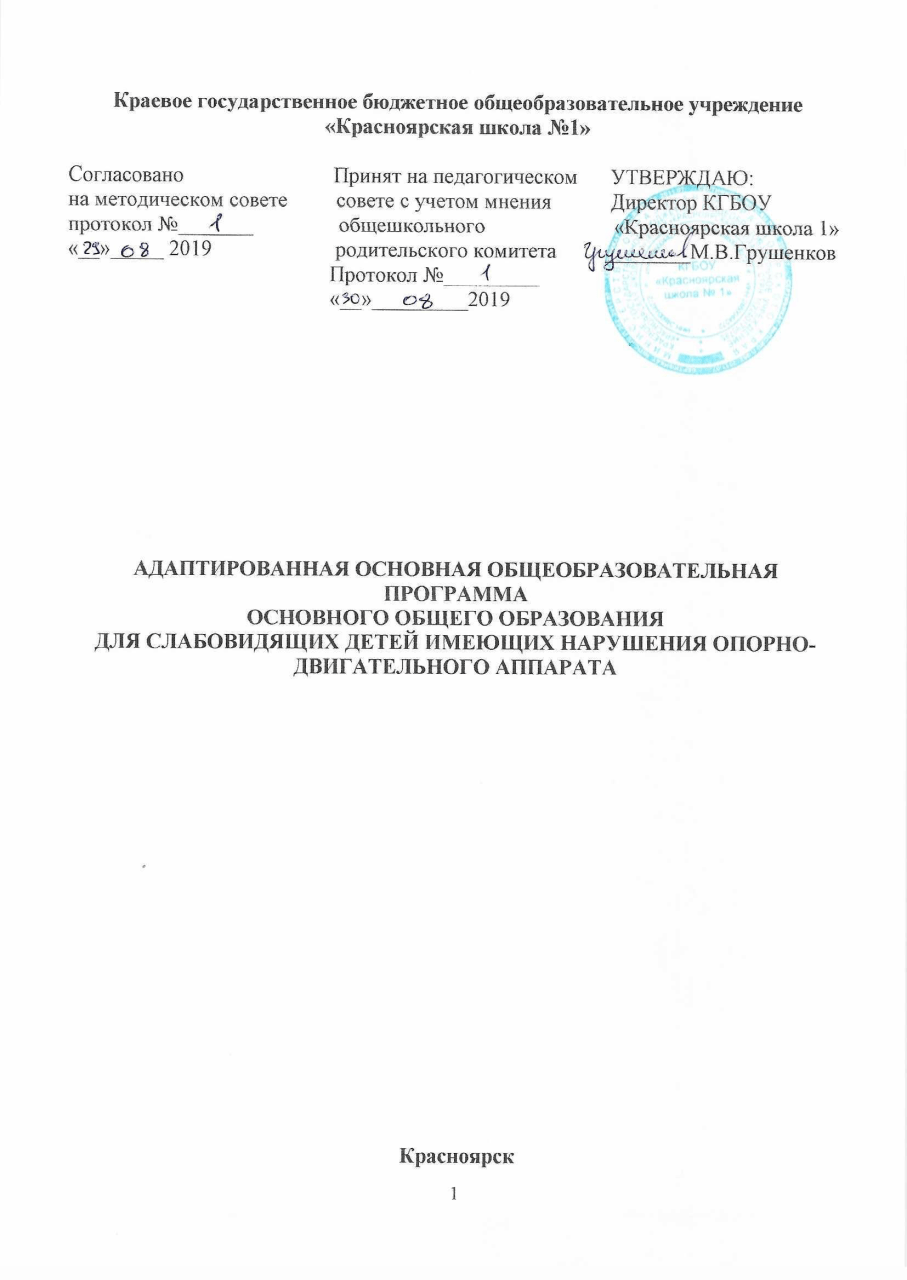 ОГЛАВЛЕНИЕ1ОБЩИЕ ПОЛОЖЕНИЯ.U11T	411TUI. ЦЕЛЕВОЙ РАЗДЕЛU11T	511TU1.1. Пояснительная записка.U11T	511TU1.2. Планируемые результаты освоения адаптированной основной образовательной программы обучающимися с нарушением зрения.U11T	911TU1.2.1. Общие положения.U11T	911TU1.2.2. Ведущие целевые установки и основные ожидаемые результаты.U11T	1211TU1.2.3. Планируемые результаты освоения учебных  и междисциплинарных программ.U11T	1611TU1.2.3.1. Формирование универсальных учебных действий (УУД).U11T	1611TU1.2.3.2. Формирование ИКТ-компетентности обучающихся.U11T	2011TU1.2.3.3. Основы учебно-исследовательской и проектной деятельности.U11T	2411TU1.2.3.4. Стратегии смыслового чтения и работа с текстом.U11T	2511TU1.2.3.5. Планируемые результаты  освоения учебных программ.U11T	2711TU1.3. Система оценки достижения планируемых результатов освоения основной образовательной программы основного общего образованияU11T	2811TU1.3.1. Общие положения.U11T	2811TU1.3.2. Организация и содержание аттестации обучающихся  с нарушением зрения по программе основного общего образования.U11T	3011TU1.3.2.1.  Особенности оценки личностных результатов.U11T	3311TU1.3.2.2  Особенности оценки метапредметных результатов.U11T	3411TU1.3.2.3. Особенности оценки проектной деятельности обучающихся.U11T	3511TU1.3.3. Организация и содержание итоговой оценки предметных результатов.U11T	3511TU1.3.4. Система внутришкольного мониторинга   оценки образовательных достижений и портфолио  (портфель достижений) как инструменты динамики образовательных достижений.U11T	3811TU1.3.5. Итоговая оценка выпускника и её использование при переходе от основного к среднему общему образованию.U11T	391.3.6. Формы промежуточной аттестации……………………………………….3811TUII. СОДЕРЖАТЕЛЬНЫЙ РАЗДЕЛ.U11T	4011TU2.1. Программа формирования универсальных учебных действий на ступени основного общего образования.U11T	4011TU2.2.  Программы отдельных учебных предметов, курсов.U11T	4011TU2.3. Программа воспитания и социализации обучающихся  с нарушениями зрения.U11T	4411TU2.4. Программа коррекционной работы.U11T	4411TUIII. ОРГАНИЗАЦИОННЫЙ РАЗДЕЛ.U11T	4511TU3.1. Примерный учебный план основного общего образования.U11T	4511TU3.1.1. Программа внеурочной деятельности.U11T	5111TU3.2. Система условий реализации основной образовательной программы.U11T	5211TU3.2.1. Описание кадровых условий реализации основной образовательной программы основного общего образования.U11T	5211TU3.2.1.1. Кадровое обеспечение.U11T	5211TU3.2.1.2. Профессиональное развитие и повышение квалификации педагогических работников.U11T	5211TU3.2.1.3. Программа методической работы с педагогами, начинающими реализацию ФГОС.U11T	53911TU3.2.3. Финансовое обеспечение реализации адаптированной основной образовательной программы основного общего образования.U11T	6111TU3.2.4. Материально-технические условия реализации адаптированной основной образовательной программы.U11T	66Приложение 1. Годовой календарный учебный график………………………..71Приложение 2. Учебный план ООО……………………………………………..72Приложение 3. «Обоснование необходимых изменений в имеющихся условиях»…………………………………………………………………………..73Приложение 4. «Дорожная карта  по формированию необходимых условий».76ОБЩИЕ ПОЛОЖЕНИЯ.Адаптированная основная образовательная программа основного общего образования для слабовидящих детей, имеющих нарушения опорно-двигательного аппарата (далее НОДА) является нормативно-управленческим документом Краевого Государственного бюджетного общеобразовательного учреждения «Красноярская школа №1»  для обучающихся, воспитанников с ограниченными возможностями здоровья и определяет цель, задачи, планируемые результаты, специфику содержания и особенности организации образовательного процесса в образовательной организации, реализующей  адаптированные программы для обучающихся с нарушениями зрения.Миссией школы является создание возможностей для получения полноценного образования слабовидящими детьми и успешной социализации учащихся на основе интеграции возможностей учебной и воспитательной деятельности в образовательном процессе, с учетом  воспитательных возможностей педагогического коллектива школы, на базе создания развивающей образовательной среды, здоровьесберегающего пространства школы и широкого спектра социальных связей школы.Адресность адаптированной основной общеобразовательной программы: Слабовидящие обучающиеся имеющие нарушения опорно-двигательного аппарата  степень выраженности которых, требует особых условий, методов и приемов обучения и коррекции. Адаптированная основная общеобразовательная программа основного общего образования в соответствии с требованиями Стандарта содержит три раздела: целевой, содержательный, и организационный. В программе учтены психофизические особенности слабовидящих учащихся. В зависимости от степени снижения остроты зрения и от возможности использования зрительного анализатора, в педагогическом процессе выделяют следующие группы детей:частично (парциально) зрячие дети, имеющие светоощущения, форменное зрение (способность к выделению фигуры из фона) с остротой зрения от 0,005 до 0,04;слабовидящие дети с остротой зрения от 0,05 до 0,2. Главное отличие данной группы детей от слепых: при выраженном снижении остроты восприятия зрительный анализатор остается основным источником восприятия информации об окружающем мире и может использоваться в качестве ведущего в учебном процессе, включая чтение и письмо.Категория детей с нарушениями опорно-двигательного аппарата - неоднородная по составу группа школьников. Группа обучающихся с нарушениями опорно-двигательного аппарата объединяет детей со значительным разбросом первичных и вторичных нарушений развития. Отклонения в развитии у детей с такой патологией отличаются значительной полиморфностью и диссоциацией в степени выраженности. В зависимости от причины и времени действия вредных факторов отмечаются виды патологии опорно-двигательного аппарата (типология двигательных нарушений И.Ю. Левченко, О.Г. Приходько; классификация, К.А. Семеновой, Е.М. Мастюковой и М.К. Смуглиной; Международная классификация болезней 10–го пересмотра). Уточнение роли различных факторов и механизмов формирования разных видов нарушения опорно-двигательного аппарата необходимо в большей степени для организации медико-социальной помощи этой категории детей. Для организации психолого-педагогического сопровождения ребёнка с НОДА в образовательном процессе, задачами которого являются правильное распознавание наиболее актуальных проблем его развития, своевременное оказание адресной помощи и динамическая оценка её результативности, необходимо опираться на типологию, которая должна носить педагогически ориентированный характер. Предлагается типология, основанная на оценке сформированности познавательных и социальных способностей у детей с нарушениями опорно-двигательного аппарата: Группа обучающихся с НОДА по варианту 1: дети с нарушениями функций опорно-двигательного аппарата различного этиопатогенеза, передвигающиеся самостоятельно или с применением ортопедических средств, имеющие нормальное психическое развитие и разборчивую речь. Достаточное интеллектуальное развитие у этих детей часто сочетается с отсутствием уверенности в себе, с ограниченной самостоятельностью, с повышенной внушаемостью. Личностная незрелость проявляется в наивности суждений, слабой ориентированности в бытовых и практических вопросах жизни.Адаптированная ООП ООО КГБОУ «Красноярская школа №1» направлена на:осуществление образовательного и коррекционного процессов, т.е. реализацию федеральных государственных образовательных стандартов для детей с патологией зрения имеющих НОДА;формирование общей культуры личности обучающихся на основе обязательного минимума содержания общеобразовательных программ, их адаптации и интеграции в общество;обеспечение обучения, воспитания, коррекции вторичных отклонений в развитии детей с нарушением зрения имеющих НОДА, развитие сохранных анализаторов, формирование социально значимых качеств личности, компенсаторных умений и навыков, обеспечивающих социальную адаптацию в обществе;обеспечение условий для качественного обучения слабовидящих учащихся, всестороннего развития и раскрытия их способностей.I. ЦЕЛЕВОЙ РАЗДЕЛ9T1.1. Пояснительная запискаАдаптированная основная образовательная программа основного общего образования разработана  в соответствии со следующими нормативными документами:Федеральный Закон № 273-ФЗ «Об образовании в Российской Федерации» от 29.12.2012.Приказ министерства образования и науки РФ от 17.12.2010 г. № 1897 «Об утверждении федерального государственного стандарта основного общего образования (зарегистрирован Минюстом 01.02.2011 г. № 19644).Федеральный государственный образовательный стандарт основного общего образования, утвержденный приказом Министерства образования и науки РФ от 17.12.2010 № 1897 (далее – ФГОС ООО).Порядок организации и осуществления образовательной деятельности по основным общеобразовательным программам – образовательным программам начального общего, основного общего и среднего общего образования. Утвержден Приказом Министерства образования и науки РФ от 30 августа 2013 г. № 1015. Зарегистрировано в Минюсте РФ 1 октября 2013 г. Регистрационный № 30067. Приказ министерства образования и науки РФ от 28.12.2010 № 2106 «Об утверждении федеральных требований к ОУ в части охраны здоровья обучающихся, воспитанников».Приказ министерства образования и науки РФ от 04.10.2010 № 986 «Об утверждении федеральных требований к ОУ в части минимальной оснащенности учебного процесса и оборудования учебных помещений».Письмо Министерства образования и науки РФ от 24.11.2011 г. № МД-1552/03 «Об оснащении образовательных учреждений учебным и учебно-лабораторным оборудованием».Примерная основная образовательная программа образовательного учреждения. Основная школа/ состав. Е.С. Савинов. – М.: Просвещение, 2011. – 207 с. – (Стандарты второго поколения). - 5TISBN 978-5-09-019043-5.Порядок проведения государственной итоговой аттестации по образовательным программам основного общего образования, утвержденный приказом Министерства образования и науки РФ от 25 декабря 2013 г. № 1394.Федеральный базисный учебный план, утвержденный приказом Министерства образования Российской Федерации от 9 марта 2004 г. № 1312. «Санитарно-эпидемиологические требования к условиям и организации обучения в общеобразовательных учреждениях», утвержденных постановлением Главного государственного санитарного врача Российской Федерации от 29.12.2010 № 189 (далее – СанПиН 2.4.2.2821-10).Письмо Минобразования РФ от 4.06.2003 г. № 27/2897-6 «О методических рекомендациях по организации работы с обучающимися, имеющими нарушения зрения, в общеобразовательном учреждении».Устав образовательного учреждения.Цель реализации адаптированной основной общеобразовательной программы основного общего образования: - обеспечение выполнения требований стандарта, планируемых результатов по достижению выпускником целевых установок, знаний, умений, навыков, компетенций и компетентностей, определяемых личностными, семейными, общественными, государственными потребностями и возможностями обучающегося среднего школьного возраста, индивидуальными психофизическими особенностями его развития и состояния здоровья.Достижение поставленных целей при разработке и реализации адаптированной основной общеобразовательной программы основного общего образования предусматривает решение следующих основных задач:обеспечение соответствия основной образовательной программы требованиям Стандарта;обеспечение преемственности начального общего, основного общего, среднего общего образования;обеспечение доступности получения качественного основного общего образования, достижение планируемых результатов освоения основной образовательной программы основного общего образования всеми обучающимися с нарушениями зрения имеющими НОДА;становление и развитие личности выпускника с нарушением зрения имеющим НОДА в её индивидуальности;установление требований к воспитанию и социализации обучающихся как части образовательной программы и соответствующему усилению воспитательного потенциала школы, обеспечению индивидуализированного психолого-педагогического сопровождения каждого обучающегося, формированию образовательного базиса, основанного не только на знаниях, но и на соответствующем  уровне развития личности, созданию необходимых условий для её самореализации;обеспечение эффективного сочетания урочных, коррекционно-развивающих и внеурочных форм организации образовательного процесса, взаимодействия всех его участников;формирование у обучающихся навыков эффективного социального взаимодействия, способствующих успешной социализации слабовидящих школьников через вовлечение их в активную творческую деятельность по различным направлениям дополнительного образования;взаимодействие образовательного учреждения при реализации основной образовательной программы с социальными партнёрами;выявление и развитие способностей обучающихся, в том числе и одарённых детей с нарушением зрения, их профессиональных склонностей через систему клубов, секций, студий и кружков, организацию общественно полезной деятельности; организация интеллектуальных и творческих соревнований, проектной и учебно-исследовательской деятельности;участие обучающихся, их родителей (законных представителей), педагогических работников и общественности в проектировании и развитии внутришкольной социальной среды, школьного уклада и традиций;профессиональная ориентация обучающихся при поддержке педагогов, психологов, социальных педагогов, сотрудничестве с базовыми предприятиями, учреждениями профессионального образования, центрами профессиональной работы; развитие подростка со зрительной депривацией как субъекта отношений с людьми, с миром и с собой, предполагающее успешность и самореализацию учащихся в образовательных видах деятельности, а также сохранение и поддержку индивидуальности;сохранение и укрепление физического и психического здоровья, безопасности учащихся, обеспечение их эмоционального благополучия.Программа опирается на следующие  развивающие принципы: а) личностно ориентированные (принцип адаптивности, принцип развития, принцип психологической комфортности);б) деятельностно-ориентированные (принцип обучения деятельности, принцип управляемого перехода от деятельности в учебной ситуации к деятельности в жизненной ситуации, принцип управляемого перехода от совместной учебно-познавательной деятельности к самостоятельной деятельности ученика, принцип опоры на предшествующее (спонтанное) развитие, креативный принцип).в) коррекционно-развивающей направленности процесса обучения и воспитания детей с патологией зрения имеющими НОДА, который предусматривает отбор специальных методов и приёмов педагогического воздействия на личность обучающегося, направленных на преодоление недостатков ее развития;г) принцип индивидуально-дифференцированного обучения и воспитания, диктующий необходимость учёта индивидуальных и типологических особенностей психофизического развития слабовидящих школьников в осуществлении педагогической деятельности;Основная образовательная программа школы формируется с учётом психолого-педагогических особенностей развития детей 11-16 лет, связанных с началом перехода от детства к взрослости и изменению приоритетов, обостренной восприимчивостью к усвоению норм, ценностей и способов поведения, что лежит в основе формирования (на данном возрастном этапе) нравственных понятий и убеждений, выработке принципов и морального развития личности. Помимо возрастных особенностей учитываются особые образовательные потребности обучающихся с нарушением зрения. Для слабовидящих подростков имеющими НОДА личностно значимыми являются установление взаимоотношений со сверстниками, близкими взрослыми, формирование правильного отношения к своему дефекту, преодоление его игнорирования. При анализе отношения учащихся к своему состоянию можно наблюдать тенденцию к сравнению себя со зрячими и не имеющими нарушений опорно двигательного аппарата, что позволяет констатировать глубокие внутренние конфликты и неадекватность поведения. Трудности слабовидящих имеющими НОДА в овладении предметными действиями сказываются на формировании всех видов деятельности. Так, образование новой структуры формально-логических операций и перестройка интеллектуальной деятельности у слабовидящих происходят в течение более длительного времени и завершается лишь к 16-17 годам. По содержанию цензовая общеобразовательная программа вполне доступна детям с нарушением зрения имеющими НОДА  (конечно, при нормальном интеллектуальном развитии), но изучение отдельных тем требует больше времени, чем для их зрячих сверстников. Также, для данной категории обучающихся образовательный процесс требуется обеспечечить специальными приспособлениями и индивидуально адаптированным рабочим местом. Помимо этого дети с НОДА нуждаются в различных видах помощи (в сопровождении на уроках, помощи в самообслуживании), что обеспечивает необходимый щадящий режим, психологическую и коррекционно-педагогическую помощь. Поэтому, получение качественного образования инвалидами по зрению имеющими НОДА, даже при наличии специальных методик практически всегда связано с превышением санитарных норм учебных нагрузок. Кроме того, большинство детей с нарушением зрения к началу школьного обучения отстают в развитии от своих сверстников. Для решения этой проблемы сроки получения цензового образования  для слабовидящих детей на уровне основного общего образования  приходится увеличивать на один учебный год, и при обучении на II ступени – получении основного общего образования – нормативный срок освоения составляет 6 лет.Ценностными ориентирами реализации  адаптированной основной общеобразовательной программы основного общего образования выступают:достижение учащимися общего уровня образованности, осознание ими своих реальных возможностей через формирование адекватного отношения к своему дефекту и организацию обучения с учетом индивидуальных особенностей; развитие навыков саморегуляции и саморазвития, подготовка учащихся к интеграции среди нормально видящих сверстников и взрослых на основе сформированности навыков коммуникативной деятельности в условиях сенсорной недостаточности;профилактика, сохранение и развитие психофизического здоровья учащихся, формирование обобщенных способов деятельности;организация учебно-воспитательного процесса с учетом индивидуальных особенностей и потенциальных возможностей личности, перспектив использования сохранных анализаторов;накопление, систематизация, анализ материалов диагностики, включающих отслеживание учебной результативности, психолого-педагогического наблюдение и медицинское сопровождение слабовидящего ребенка;возможность  проектирования и реализации индивидуального образовательного маршрута.9T1.2. Планируемые результаты освоения адаптированной основной 9Tобразовательной программы обучающимися с нарушением зрения имеющими НОДА  .1.2.1. Общие положения.В соответствии с требованиями ФГОС ООО система планируемых результатов – личностных, метапредметных и предметных – устанавливает и описывает классы учебно-познавательных и учебно-практических задач, которые осваивают учащиеся в ходе обучения, особо выделяя среди них те, которые выносятся на итоговую оценку, в том числе государственную итоговую аттестацию выпускников. Успешное выполнение этих задач требует от учащихся овладения системой учебных действий (универсальных и специфических для данного учебного предмета: личностных, регулятивных, коммуникативных, познавательных) с учебным материалом, и прежде всего с опорным учебным материалом, служащим основой для последующего обучения.Система планируемых результатов строится на основе уровневого подхода: выделения ожидаемого уровня актуального развития большинства обучающихся и ближайшей перспективы их развития. Такой подход позволяет определять динамическую картину развития обучающихся, поощрять продвижения обучающихся, выстраивать индивидуальные траектории движения с учётом зоны ближайшего развития ребёнка.В основе достижений планируемых результатов обучающимися с нарушениями зрения заложена необходимость коррекционной направленности обучения и пролонгированный срок освоения образовательной программы, поскольку образовательные потребности данной категории детей отличаются количественными и качественными показателями, а также временными затратами на их предупреждение и коррекцию.В структуре планируемых результатов выделяются:Ведущие целевые установки и основные ожидаемые результаты основного общего образования, описывающие основной  вклад каждой изучаемой программы в развитие личности обучающихся, их способностей. Этот блок результатов отражает такие общие цели образования, как формирование ценностно-смысловых установок, развитие интереса, целенаправленное формирование и развитие познавательных потребностей и способностей обучающихся  с нарушениями зрения средствами различных предметов и использованием специфических методов и форм обучения и воспитания, адекватных возможностям слабовидящих детей.Оценка достижения этой группы планируемых результатов ведётся в ходе процедур, допускающих предоставление и использование исключительно неперсонифицированной информации, а полученные результаты характеризуют эффективность деятельности системы образования на федеральном и региональном уровнях.Планируемые результаты освоения учебных и междисциплинарных программ.Эти результаты приводятся в блоках «Выпускник научится» и «Выпускник получит возможность научиться» к каждому разделу учебной программы. Они описывают примерный круг учебно-познавательных и учебно-практических задач, который предъявляется обучающимся в ходе изучения каждого раздела программы. Планируемые результаты, отнесённые к блоку «Выпускник научится», ориентируют выпускников на достижение уровней освоения учебных действий. Критериями отбора данных результатов служат их значимость для решения основных задач образования на данном уровне и необходимость для последующего обучения, а также потенциальная возможность их достижения большинством обучающихся с нарушениями зрения – как минимум, на уровне, характеризующем исполнительскую компетентность обучающихся. В этот блок включен такой круг учебных задач, построенных на опорном учебном материале, овладение которыми принципиально необходимо для успешного обучения и социализации, и которые в принципе могут быть освоены подавляющим большинством обучающихся с нарушениями зрения при условии коррекционной направленности обучения (использовании специальной наглядности и технических средств) и дифференцированном подходе, специальной системной работы учителя.Достижение планируемых результатов, отнесённых к блоку «Выпускник научится», выносится на итоговую оценку, которая осуществляется как в ходе обучения (с помощью накопленной оценки или портфеля достижений), так и в конце обучения, в том числе в форме государственной итоговой аттестации. Оценка достижения планируемых результатов этого блока на уровне, характеризующем исполнительскую компетентность учащихся, ведётся с помощью заданий базового уровня, а на уровне действий, составляющих зону ближайшего развития отдельных обучающихся, - с помощью заданий повышенного уровня. Успешное выполнение обучающимися заданий базового уровня служит единственным основанием для положительного решения вопроса о возможности перехода на следующий уровень обучения.В блоке «Выпускник получит возможность научиться» приводятся планируемые результаты, характеризующие систему учебных действий в отношении знаний, умений, навыков, расширяющих и углубляющих понимание опорного учебного. Уровень достижений, соответствующий планируемым результатам этой группы, могут продемонстрировать только отдельные мотивированные и способные обучающиеся. Оценка достижения этих целей ведётся преимущественно в ходе процедур, допускающих предоставление и использование исключительно неперсонифицированной информации. В ряде случаев достижение планируемых результатов этого блока целесообразно вести в ходе текущего и промежуточного оценивания, а полученные результаты фиксировать в виде накопленной оценки (например, в форме портфолио) и учитывать при определении итоговой оценки.На уровне основного общего образования устанавливаются планируемые результаты освоения:четырёх междисциплинарных учебных программ: «Формирование универсальных учебных действий», «Формирование ИКТ-компетентности обучающихся», «Основы учебно-исследовательской и проектной деятельности» и «Основы смыслового чтения и работа с текстом»;учебных программ по предметам: «Русский язык», «Литература», «Иностранный язык», «История», «Обществознание», «География», «Математика», «Алгебра», «Геометрия», «Информатика», «Физика», «Биология», «Химия», «Изобразительное искусство», «Музыка», «Технология», «Физическая культура» и «Основы безопасности жизнедеятельности».1.2.2. Ведущие целевые установки и основные ожидаемые результаты.В результате изучения всех без исключения предметов основной школы дальнейшее развитие получат личностные, регулятивные, коммуникативные и познавательные универсальные учебные действия, учебная (общая и предметная) и общепользовательская ИКТ-компетентность обучающихся, составляющие психолого-педагогическую и инструментальную основы формирования способности и готовности к освоению систематических знаний, их самостоятельному пополнению, переносу и интеграции; способности к сотрудничеству и коммуникации, решению личностно и социально значимых проблем и воплощению решений в практику; способности к самоорганизации,  и рефлексии обучающихся с нарушениями зрения.Ведущей целевой установкой следует считать соответствие уровня образования обучающегося с нарушением зрения  базовым требованиям стандарта основного общего образования через:систему специально разработанных учебных дисциплин, междисциплинарных программ,  разделов программ учебных предметов;организацию внеурочной и воспитательной работы, направленной на коррекцию вторичных отклонений  в развитии личности слабовидящего ребенка;систему специальных коррекционных занятий, направленных на формирование невербальных средств общения, дальнейшее развитие ориентировки в пространстве, адаптацию и социализацию.Ожидаемыми результатами такой организации учебно-воспитательного процесса можно считать следующие:В ходе изучения предметов у выпускников будут заложены  в определенной степени основы формально-логического мышления, рефлексии, что будет способствовать развитию познавательных интересов, формированию способности к целеполаганию,  навыкам постановки новых учебных задач и элементам проектирования собственной учебной деятельности.В ходе изучения всех учебных предметов обучающиеся приобретут опыт проектной деятельности как особой формы учебной работы, способствующей воспитанию самостоятельности, инициативности, ответственности, повышению мотивации и эффективности учебной деятельности; В ходе планирования и выполнения учебных исследований обучающиеся освоят умение выдвигать гипотезы, приобретут опыт решения интеллектуальных задач на основе мысленного построения различных предположений и их последующей проверки.В основной школе на всех предметах будет продолжена работа по формированию и развитию основ читательской компетенции с учетом офтальмо-гигиенических требований к охране и развитию остаточного зрения. Обучающиеся овладеют чтением как средством осуществления своих дальнейших планов: продолжения образования и самообразования, подготовки к трудовой и социальной деятельности. С использованием различных специальных средств учащиеся усовершенствуют технику чтения и приобретут устойчивый навык осмысленного чтения, получат возможность приобрести навык рефлексивного чтения. В сфере развития личностных универсальных учебных действий приоритетное внимание будет уделяться формированию:основ гражданской идентичности личности (включая когнитивный, эмоционально-ценностный и поведенческий компоненты);основ социальных компетенций (включая ценностно-смысловые установки и моральные нормы, опыт социальных и межличностных отношений, правосознание);готовности и способности к переходу к самообразованию на основе учебно-познавательной мотивации, в том числе готовности к выбору направления профильного образования.Формированию готовности и способности к выбору направления профильного образования способствуют:целенаправленное формирование интереса к изучаемым областям знания и видам деятельности, педагогическая поддержка любознательности и избирательности интересов;реализация уровневого подхода как в преподавании (на основе дифференциации требований к освоению учебных программ и достижению планируемых результатов), так и в оценочных процедурах (на основе дифференциации содержания проверочных заданий и/или критериев оценки достижения планируемых результатов на базовом и повышенных уровнях);формирование навыков взаимо- и самооценки, навыков рефлексии на основе использования критериальной системы оценки;организация системы проб подростками своих возможностей за счёт использования дополнительных возможностей образовательного процесса, в том числе: факультативов, вводимых образовательным учреждением; программы формирования ИКТ-компетентности; программы учебно-исследовательской и проектной деятельности; программы внеурочной деятельности; программы профессиональной ориентации; программы экологического образования; программы дополнительного образования;целенаправленное формирование в курсе технологии представлений о рынке труда и требованиях, предъявляемых различными профессиями к физическому здоровью, подготовке и личным качествам будущего труженика;приобретение практического опыта пробного проектирования жизненной и профессиональной карьеры на основе соотнесения своих физических возможностей, интересов, склонностей, личностных качеств, уровня подготовки с требованиями профессиональной деятельности.В сфере развития регулятивных универсальных учебных действий приоритетное внимание будет уделяться формированию действий целеполагания, включая способность ставить новые учебные цели и задачи, планировать их реализацию, в том числе во внутреннем плане, осуществлять выбор эффективных путей и средств достижения целей, контролировать и оценивать свои действия как по результату, так и по способу действия, вносить соответствующие коррективы в их выполнение.     Ведущим способом решения этой задачи является формирование способности к проектированию.В сфере развития коммуникативных универсальных учебных действий приоритетное внимание будет уделятьсяформированию действий по организации и планированию учебного сотрудничества с учителем и сверстниками, умений работать в группе и приобретению опыта такой работы, практическому освоению морально-этических и психологических принципов общения и сотрудничества;практическому освоению умений, составляющих основу коммуникативной компетентности: действовать с учётом позиции другого и уметь согласовывать свои действия; устанавливать и поддерживать необходимые контакты с другими людьми; удовлетворительно владеть нормами и техникой общения; определять цели коммуникации, оценивать ситуацию, учитывать намерения и способы коммуникации партнёра, выбирать адекватные стратегии коммуникации; развитию речевой деятельности, приобретению опыта использования речевых средств для регуляции умственной деятельности, приобретению опыта регуляции собственного речевого поведения как основы коммуникативной компетентности.В сфере развития познавательных универсальных учебных действий приоритетное внимание будет уделятьсярасширению возможностей использования сохранных анализаторов, а также всестороннему развитию высших форм познавательной деятельности;практическому освоению обучающимися основ проектно-исследовательской деятельности с опорой на специальную наглядность и  современные технические средства;развитию стратегий смыслового чтения и работе с информацией с учетом особенностей обучающихся с нарушениями зрения;практическому освоению методов познания, используемых в различных областях знания и сферах культуры, соответствующего им понятийного аппарата, регулярному обращению в учебном процессе к использованию общеучебных умений, доступных знаково-символических средств, определенного спектра логических действий и операций.У обучающихся с нарушением зрения имеющими НОДА  ограничена возможность использования различных информационных ресурсов. При изучении учебных предметов в основной школе обучающиеся должны усовершенствовать приобретённые на первой ступени обучения  навыки работы с информацией и пополнить их. Компьютерные технологии предоставили слабовидящим детям массу недоступных прежде возможностей получения информации, но научиться грамотно использовать персональный компьютер (ПК) и другие цифровые устройства им гораздо сложнее, чем нормально видящим. У слабовидящих детей в познавательной и учебной деятельности зрение остается ведущим анализатором, поэтому для чтения используется плоский шрифт. Слабовидящие дети в основном могут пользоваться зрением только на близком расстоянии от воспринимаемого объекта. При этом их зрительное восприятие характеризуется недостаточной дифференцированностью, фрагментарностью и замедленностью. Большинство из них могут читать только укрупненный шрифт и понимать иллюстрации, выполненные с учетом зрительного восприятия слабовидящих детей. Таким образом, формирование ИКТ-компетентности обучающихся с нарушениями зрения  зависит от индивидуальных возможностей каждого ребенка и  от  выполнения следующих условий: более раннего начала изучения компьютера под руководством педагогов;  выделение в учебном плане дополнительного учебного времени для практических занятий; изучение специальных приемов работы и особого функционала программ невизуального доступа к информации.При соблюдении данных условий возможно сформировать у обучающихся с нарушениями зрения навык поиска информации в компьютерных и некомпьютерных источниках информации, приобрести навык формулирования запросов и опыт использования поисковых машин, анализировать результаты поиска. Обучающиеся приобретут потребность поиска дополнительной информации для решения учебных задач и самостоятельной познавательной деятельности; освоят эффективные приёмы поиска, организации и хранения информации на персональном компьютере, в информационной среде учреждения и в Интернете; приобретут первичные навыки формирования и организации собственного информационного пространства.Они усовершенствуют умение передавать информацию в устной форме, сопровождаемой аудиовизуальной поддержкой, и в письменной форме гипермедиа (т.е. сочетания текста, изображения, звука, ссылок между разными информационными компонентами).Обучающиеся смогут использовать информацию для установления причинно-следственных связей и зависимостей, объяснений и доказательств фактов в различных учебных и практических ситуациях, ситуациях моделирования и проектирования.Выпускники получат возможность научиться строить умозаключения и принимать решения на основе самостоятельно полученной информации, а также освоить опыт критического отношения к получаемой информации на основе её сопоставления с информацией из других источников и с имеющимся жизненным опытом.1.2.3. Планируемые результаты освоения учебных  и междисциплинарных программ.1.2.3.1. Формирование универсальных учебных действий (УУД).Приложением к данному разделу является «Программа формирования универсальных учебных действий».1.2.3.2. Формирование ИКТ-компетентности обучающихся.Приложением к данному разделу является «Программа формирования ИКТ-компетентности».1.2.3.3. Основы учебно-исследовательской и проектной деятельности.Выпускник научится:планировать и выполнять учебное исследование и учебный проект, используя оборудование, модели, методы и приёмы, адекватные исследуемой проблеме;выбирать и использовать методы, релевантные рассматриваемой проблеме;распознавать и ставить вопросы, ответы на которые могут быть получены путём научного исследования, отбирать адекватные методы исследования, формулировать вытекающие из исследования выводы;использовать такие математические методы и приёмы, как абстракция и идеализация, доказательство, доказательство от противного, доказательство по аналогии, опровержение, контрпример, индуктивные и дедуктивные рассуждения, построение и исполнение алгоритма;использовать такие естественно-научные методы и приёмы, как наблюдение, постановка проблемы, выдвижение «хорошей гипотезы», эксперимент, моделирование, использование математических моделей, теоретическое обоснование, установление границ применимости модели/теории;использовать некоторые методы получения знаний, характерные для социальных и исторических наук: постановка проблемы, опросы, описание, сравнительное историческое описание, объяснение, использование статистических данных, интерпретация фактов;ясно, логично и точно излагать свою точку зрения, использовать языковые средства, адекватные обсуждаемой проблеме;отличать факты от суждений, мнений и оценок, критически относиться к суждениям, мнениям, оценкам, реконструировать их основания; видеть и комментировать связь научного знания и ценностных установок, моральных суждений при получении, распространении и применении научного знания.Выпускник получит возможность научиться:самостоятельно задумывать, планировать и выполнять учебное исследование, учебный и социальный проект;использовать догадку, озарение, интуицию;использовать такие математические методы и приёмы, как перебор логических возможностей, математическое моделирование;использовать такие естественно-научные методы и приёмы, как абстрагирование от привходящих факторов, проверка на совместимость с другими известными фактами;использовать некоторые методы получения знаний, характерные для социальных и исторических наук: анкетирование, моделирование, поиск исторических образцов;использовать некоторые приёмы художественного познания мира: целостное отображение мира, образность, художественный вымысел, органическое единство общего особенного (типичного) и единичного, оригинальность;целенаправленно и осознанно развивать свои коммуникативные способности, осваивать новые языковые средства;осознавать свою ответственность за достоверность полученных знаний, за качество выполненного проекта.Приложением к данному разделу является «Программа учебно-исследовательской и проектной деятельности учащихся».1.2.3.4. Стратегии смыслового чтения и работа с текстом.Приложением к данному разделу является «Программа формирования основ смыслового чтения».1.2.3.5. Планируемые результаты  освоения учебных программ.Планируемые результаты освоения адаптированной основной образовательной программы соответствуют требованиям ФГОС ООО с учетом индивидуальных особенностей детей с ОВЗ.Личностные результаты – готовность и способность обучающихся к саморазвитию, сформированность мотивации к учению и познанию, ценностно-смысловые установки выпускников основной школы, отражающие их индивидуально – личностные позиции, социальные компетентности, личностные качества; сформированность основ российской, гражданской идентичности.Метапредметные результаты – освоенные обучающимися универсальные учебные действия (познавательные, регулятивные, личностные и коммуникативные).Предметные результаты – освоенный обучающимися в ходе изучения учебных предметов опыт специфический для каждой предметной области деятельности по получению нового знания, его преобразованию и применению, а также система основополагающих элементов научного знания, лежащая в основе современной научной картины мира.В соответствии с системно-деятельностным подходом, составляющим методологическую основу требований ФГОС ООО, содержание планируемых результатов описывает и характеризует обобщённые способы действий с учебным материалом, позволяющие обучающимся успешно решать учебные и учебно-практические задачи, в том числе как задачи, направленные на отработку теоретических моделей и понятий, так и задачи, по возможности максимально приближенные к реальным жизненным ситуациям.Система планируемых результатов даёт представление о том, какими именно действиями – познавательными, личностными, регулятивными, коммуникативными, преломлёнными через специфику содержания того или иного предмета, – овладеют обучающиеся в ходе образовательного процесса. При этом в соответствии с требованиями ФГОС ООО в системе планируемых результатов особо выделяется учебный материал, имеющий опорный характер, т.е. служащий основой для последующего обучения.В результате изучения всех без исключения предметов на ступени основного общего образования у выпускников продолжат формироваться личностные, регулятивные, познавательные и коммуникативные универсальные учебные действия как основа умения учиться.Приложением к данному разделу является документ «Планируемые результаты освоения учебных программ».1.3. Система оценки достижения планируемых результатов освоения основной образовательной программы основного общего образования1.3.1. Общие положения.Основными функциями системы оценки являются ориентация образовательного процесса на достижение планируемых результатов освоения адаптированной основной образовательной программы основного общего образования и обеспечение эффективной обратной связи, позволяющей осуществлять управление образовательным процессом.Основными направлениями и целями оценочной деятельности в соответствии с требованиями ФГОС ООО являются оценка образовательных достижений обучающихся (с целью итоговой оценки) и оценка результатов деятельности образовательного учреждения и педагогических кадров (соответственно с целями аккредитации и аттестации). Основным объектом системы оценки результатов образования, её содержательной и критериальной базой выступают требования ФГОС ООО, которые конкретизируются в планируемых результатах освоения обучающимися с нарушениями зрения адаптированной  ООП ООО.Итоговая оценка результатов освоения АООП ООО определяется по результатам промежуточной и итоговой аттестации обучающихся.Результаты промежуточной аттестации, представляющие собой результаты  внутришкольного мониторинга индивидуальных образовательных достижений обучающихся, отражают динамику формирования их способности к решению учебно-практических и учебно-познавательных задач и навыков проектной деятельности. Промежуточная аттестация осуществляется в ходе совместной оценочной деятельности педагогов и обучающихся, т.е. является внутренней оценкой.Результаты итоговой аттестации выпускников (в том числе государственной) характеризуют уровень достижения предметных и метапредметных результатов освоения адаптированной основной образовательной программы основного общего образования, необходимых для продолжения образования. Государственная итоговая аттестация выпускников осуществляется внешними (по отношению к образовательному учреждению) органами, т.е. является внешней оценкой.Основным объектом, содержательной и критериальной базой итоговой оценки подготовки выпускников на ступени основного общего образования в соответствии со структурой планируемых результатов выступают планируемые результаты, составляющие содержание блоков «Выпускник научится» всех изучаемых программ.Основными процедурами этой оценки служат мониторинговые исследования разного уровня. При этом дополнительно используются обобщённые данные, полученные по результатам итоговой оценки, аккредитации школы и аттестации педагогических кадров.В соответствии с требованиями ФГОС ООО предоставление и использование персонифицированной информации возможно только в рамках процедур итоговой оценки обучающихся. Во всех иных процедурах предоставляется и используется исключительно неперсонифицированная (анонимная) информация о достигаемых обучающимися образовательных результатах.Система оценки достижения планируемых результатов освоения адаптированной основной образовательной программы основного общего образования предполагает комплексный подход к оценке результатов образования, позволяющий вести оценку достижения обучающимися всех трёх групп результатов образования: личностных, метапредметных и предметных.Система оценки предусматривает уровневый подход к содержанию оценки и инструментарию для оценки достижения планируемых результатов, а также к представлению и интерпретации результатов измерений.Одним из проявлений уровневого подхода является оценка индивидуальных образовательных достижений на основе «метода сложения», при котором фиксируется достижение уровня, необходимого для успешного продолжения образования и реально достигаемого большинством учащихся, и его превышение, что позволяет выстраивать индивидуальные траектории движения с учётом зоны ближайшего развития, формировать положительную учебную и социальную мотивацию. 1.3.2. Организация и содержание аттестации обучающихся снарушением зрения имеющими НОДА по программе основного общего образования.Положение о формах, периодичности и порядке текущего контроля успеваемости и промежуточной аттестации учащихся, порядке и основания перевода, отчисления и восстановления учащихся в школе утверждается  педагогическим советом, имеющим право вносить в него свои изменения и дополнения. Цели аттестации:установление фактического уровня теоретических знаний и их практического применения учащимися по предметам обязательного компонента учебного плана;соотнесение этого уровня с обязательными требованиями ФГОС ООО, а также с требованиями повышенного образовательного уровня по предметам обязательного компонента учебного плана;оценка динамики формирования и уровня сформированности метапредметных результатов;контроль за выполнением рабочих программ.9TТекущий контроль успеваемости учащихся проводится в течение учебного периода (четверти, полугодия) с целью систематического контроля уровня освоения учащимися тем, разделов, глав учебных программ за оцениваемый период, прочности формируемых предметных знаний и умений, степени развития деятельностно-коммуникативных умений, ценностных ориентаций.9TПорядок, формы, периодичность, количество обязательных мероприятий при проведении текущего контроля успеваемости учащихся определяются учителем, преподающим этот предмет, и отражаются в календарно-тематических планах, рабочих вариантах программ учителя. Заместитель директора по учебно-воспитательной работе контролирует ход текущего контроля успеваемости учащихся, при необходимости оказывают методическую помощь учителю в его проведении.Текущая  аттестация обучающихся может проводиться как письменно, так и устно. Формами проведения письменной текущей аттестации являются:диктант с грамматическим заданием;контрольная работа;изложение;сочинение или изложение с творческим заданием;письменное тестирование контрольная работа, включающая в себя тестовые задания с разными видами ответов, и творческую часть.К устным видам текущей аттестации относятся:проверка техники чтения;написание и защита реферата;тестирование уровня физической подготовленности;зачет;собеседование;ответы по билетам;защита проектааудирование и говорение (для иностранного языка).Успеваемость всех обучающихся по программам основного общего образования  школы подлежит текущему контролю в виде отметок по пятибалльной системе.Отметка учащегося за четверть, полугодие выставляется на основе результатов текущего контроля успеваемости: на основании результатов письменных работ и устных ответов учащихся и оценки их фактических знаний, умений и навыков. При этом приоритет имеют отметки, полученные обучающимися за контрольные, проверочные, самостоятельные работы, тесты. 9TОсвоение образовательной программы основного общего образования, в том числе отдельной части или всего объема учебного предмета, сопровождается промежуточной аттестацией учащихся. Промежуточную аттестацию проходят все учащиеся 5-9.2 классов.Промежуточная аттестация обучающихся 2-9.2 классов по отдельным учебным предметам осуществляется путем выведения годовых отметок успеваемости на основе четвертных отметок успеваемости, выставленных обучающимся в течение соответствующего учебного года и сопровождается проведением контрольных мероприятий по ряду предметов учебного плана.Ежегодная промежуточная аттестация по отдельным предметам  проводится в конце учебного года или в конце изучения значительных тем программы. Система отметок при промежуточной аттестации – по 5-балльной системе. Решение о проведении промежуточной аттестации в текущем учебном году принимается педагогическим советом не позднее чем за 2 недели до предполагаемого начала проведения аттестации. Форму промежуточной  аттестации определяет учитель с учетом контингента обучающихся, содержания учебного материала и используемых им образовательных технологий. Промежуточная аттестация обучающихся может проводиться как письменно, так и устно. Формами проведения письменной промежуточной аттестации являются:диктант с грамматическим заданием;контрольная работа (итоговая);изложение;сочинение или изложение с творческим заданием;письменное тестирование; комплексная работа, построенная по типу итоговой аттестации.К устным видам промежуточной аттестации относятся:проверка техники чтения;защита реферата;тестирование;тестирование уровня физической подготовленности;зачет;собеседование;написание и защита реферата;защита проекта.По согласованию с администрацией отдельным обучающимся письменная форма может быть заменена на устную. 9TНеудовлетворительные результаты промежуточной аттестации по одному или нескольким учебным предметам образовательной программы или непрохождение промежуточной аттестации при отсутствии уважительной причины признаются академической задолженностью. Обучающиеся по образовательным программам основного общего образования, имеющие по итогам учебного года академическую задолженность по одному или нескольким учебным предметам, переводятся в следующий класс условно. 9TОбучающиеся обязаны ликвидировать академическую задолженность. 9TОбучающиеся по образовательным программам основного общего образования, не ликвидировавшие в установленные сроки академической задолженности с момента ее образования,  по усмотрению родителей (законных представителей) оставляются на повторное обучение, переводятся на обучение по адаптированным образовательным программам в соответствии с рекомендациями психолого-медико-педагогической комиссии, либо на обучение по индивидуальному учебному плану.9TОтметки по итогам промежуточной аттестации выставляются в личное дело учащегося и являются в соответствии с решением педагогического совета основанием для перевода учащегося 5-9.1 классов в следующий класс, для допуска учащихся 9.2 класса к государственной итоговой аттестации.9TПеревод учащегося в следующий класс осуществляется на основании приказа директора школы.Государственная итоговая аттестация (ГИА) обучающихся по программам основного общего образования осуществляется в соответствии с «Порядком проведения государственной итоговой аттестации по образовательным программам основного общего образования», утвержденным приказом Министерства образования и науки РФ.В целях учета достижений обучающихся в процессе реализации общеобразовательной программы в урочной и внеурочной деятельности применяется система форм, определяемых педагогическим советом на основании учета мнения педагогических работников и родительской общественности.Основными формами учета достижений обучающихся в процессе деятельности на уроках являются:проверка усвоения крупных тематических блоков и сквозных тем в форме деловых игр, семинаров, уроков-погружений;рейтинг учебных достижений обучающегося, класса, параллели, ступени обучения;Основными формами учета достижений обучающихся во внеурочной деятельности являются:проведение школьных туров предметных олимпиад, участие в городских и краевых конкурсах научных работ;подведение итогов участия учащихся в спортивных соревнованиях и досуговых мероприятиях;выставки творческих работ обучающихся.Учет достижений учащихся осуществляется классным руководителем, заместителем директора по учебно-воспитательной работе и заместителем директора по воспитательной работе.1.3.2.1.  Особенности оценки личностных результатов.Оценка личностных результатов представляет собой оценку достижения обучающимися в ходе их личностного развития планируемых результатов, представленных в разделе «Личностные универсальные учебные действия» программы формирования универсальных учебных действий. Формирование личностных результатов обеспечивается в ходе реализации всех компонентов образовательного процесса, включая внеурочную деятельность, реализуемую семьей и школой. Основным объектом оценки личностных результатов служит сформированность универсальных учебных действий, включаемых в следующие три основных блока:сформированность основ гражданской идентичности личности;готовность к переходу к самообразованию на основе учебно-познавательной мотивации, в том числе готовность к выбору направления профильного образования;сформированность социальных компетенций, включая ценностно-смысловые установки и моральные нормы, опыт социальных и межличностных отношений, правосознание.В соответствии с требованиями ФГОС ООО достижение личностных результатов не выносится на итоговую оценку обучающихся, а является предметом оценки эффективности воспитательно-образовательной деятельности школы. Поэтому оценка этих результатов образовательной деятельности осуществляется в ходе внешних неперсонифицированных мониторинговых исследований. В текущем образовательном процессе в рамках реализации Программы воспитания и социализации обучающихся может проводиться оценка сформированности отдельных личностных результатов, проявляющихся в:соблюдении норм и правил поведения, принятых в образовательном учреждении;участии в общественной жизни образовательного учреждения и ближайшего социального окружения, общественно-полезной деятельности.В урочной и внеурочной деятельности может оцениваться прилежание и ответственность за результаты обучения, а также  ценностно-смысловые установки обучающихся, формируемые средствами различных предметов в рамках системы общего образования.Данные о достижении этих результатов являются составляющими системы внутреннего мониторинга образовательных достижений обучающихся, однако любое их использование возможно только в соответствии с Федеральным законом от 17.07.2006 №152-ФЗ «О персональных данных». В текущем учебном процессе оценка этих достижений проводится в форме, не представляющей угрозы личности, психологической безопасности и эмоциональному статусу учащегося и может использоваться исключительно в целях оптимизации личностного развития обучающихся.1.3.2.2  Особенности оценки метапредметных результатов.Оценка метапредметных результатов представляет собой оценку достижения планируемых результатов освоения основной образовательной программы, представленных в разделах «Регулятивные универсальные учебные действия», «Коммуникативные универсальные учебные действия», «Познавательные универсальные учебные действия» программы формирования универсальных учебных действий, а также планируемых результатов, представленных во всех разделах междисциплинарных учебных программ.Формирование метапредметных результатов обеспечивается за счёт основных компонентов образовательного процесса — учебных предметов.Основным объектом оценки метапредметных результатов являютсяспособность и готовность к освоению систематических знаний, их самостоятельному пополнению, переносу и интеграции;способность к сотрудничеству и коммуникации;способность к решению личностно и социально значимых проблем и воплощению найденных решений в практику;способность и готовность к использованию ИКТ в целях обучения и развития;способность к самоорганизации, саморегуляции и рефлексии.Оценка достижения метапредметных результатов может проводиться в ходе различных процедур: выполнение диагностических контрольных работ;выполнение практических заданий;защита итогового индивидуального проекта.Оценка достижения метапредметных результатов ведётся в рамках системы текущей и промежуточной аттестации. Для оценки динамики формирования и уровня сформированности метапредметных результатов в системе внутришкольного мониторинга образовательных достижений все вышеперечисленные данные (способность к сотрудничеству и коммуникации, решению проблем и др.) фиксируются и анализируются в соответствии с разработанными:программой формирования универсальных учебных действий на ступени основного общего образования; внутришкольным мониторингом образовательных достижений обучающихся в рамках урочной и внеурочной деятельности.При этом обязательными составляющими системы внутришкольного мониторинга образовательных достижений являются материалы:входного мониторинга;промежуточных и итоговых комплексных работ на межпредметной основе (ДКР), направленных на оценку сформированности познавательных, регулятивных и коммуникативных действий при решении учебно-познавательных и учебно-практических задач, основанных на работе с текстом;защиты итогового индивидуального проекта.1.3.2.3. Особенности оценки проектной деятельности обучающихся.Индивидуальный итоговой проект представляет собой учебный проект, выполняемый обучающимся в рамках одного или нескольких учебных предметов с целью продемонстрировать свои достижения в самостоятельном освоении содержания и методов избранных областей знаний и/или видов деятельности и способность проектировать и осуществлять целесообразную и результативную деятельность (учебно-познавательную, конструкторскую, социальную, художественно-творческую, иную).Выполнение индивидуального итогового проекта обязательно для каждого обучающегося, его невыполнение равноценно получению неудовлетворительной оценки по любому учебному предмету.Порядок разработки, защиты проекта  и критерии оценки проектной деятельности, осуществляется в соответствии с «Программой учебно-исследовательской и проектной деятельности учащихся».    1.3.3. Организация и содержание итоговой оценки предметных результатов.Оценка предметных результатов представляет собой оценку достижения обучающимся планируемых результатов по отдельным предметам.Формирование этих результатов обеспечивается за счёт основных компонентов образовательного процесса — учебных предметов.Основным объектом оценки предметных результатов в соответствии с требованиями ФГОС ООО является способность к решению учебно-познавательных и учебно-практических задач, основанных на изучаемом учебном материале, с использованием способов действий, релевантных содержанию учебных предметов, в том числе метапредметных (познавательных, регулятивных, коммуникативных) действий.Система оценки предметных результатов освоения учебных программ с учётом уровневого подхода, предполагает выделение базового уровня достижений как точки отсчёта при построении всей системы оценки и организации индивидуальной работы с обучающимися.Реальные достижения обучающихся могут соответствовать базовому уровню, а могут отличаться от него как в сторону превышения, так и в сторону недостижения.Для описания достижений обучающихся установлено следующие пять уровней:базовый уровень достижений — уровень, который демонстрирует освоение учебных действий с опорной системой знаний в рамках диапазона (круга) выделенных задач. Овладение базовым уровнем является достаточным для продолжения обучения на следующей ступени образования, но не по профильному направлению. Достижению базового уровня соответствует отметка «удовлетворительно» (или отметка «3», отметка «зачтено»).Превышение базового уровня свидетельствует об усвоении опорной системы знаний на уровне осознанного произвольного овладения учебными действиями, а также о кругозоре, широте (или избирательности) интересов. повышенный уровень достижения планируемых результатов, оценка «отлично»  (отметка «5»);высокий уровень достижения планируемых результатов, оценка «хорошо» (отметка «4»).Повышенный и высокий уровни достижения отличаются по полноте освоения планируемых результатов, уровню овладения учебными действиями и сформированностью интересов к данной предметной области.Индивидуальные траектории обучения обучающихся, демонстрирующих повышенный и высокий уровни достижений, сформированы с учётом интересов этих обучающихся и их планов на будущее. При наличии устойчивых интересов к учебному предмету и основательной подготовки по нему такие обучающиеся могут быть вовлечены в проектную деятельность по предмету.пониженный уровень достижений, оценка «неудовлетворительно» (отметка «2»);низкий уровень достижений, оценка «плохо» (отметка «1»).Недостижение базового уровня (пониженный и низкий уровни достижений) фиксируется в зависимости от объёма и уровня освоенного и неосвоенного содержания предмета. Как правило, пониженный уровень достижений свидетельствует об отсутствии систематической базовой подготовки, о том, что обучающимся не освоено даже и половины планируемых результатов, которые осваивает большинство обучающихся, о том, что имеются значительные пробелы в знаниях, дальнейшее обучение затруднено. При этом обучающийся может выполнять отдельные задания повышенного уровня. Данная группа обучающихся (в среднем в ходе обучения составляющая около 10%) требует специальной диагностики затруднений в обучении, пробелов в системе знаний и оказании целенаправленной помощи в достижении базового уровня.Низкий уровень освоения планируемых результатов свидетельствует о наличии только отдельных фрагментарных знаний по предмету, дальнейшее обучение практически невозможно. Обучающимся, которые демонстрируют низкий уровень достижений, требуется специальная помощь не только по учебному предмету, но и по формированию мотивации к обучению, развитию интереса к изучаемой предметной области, пониманию значимости предмета для жизни и др. Только наличие положительной мотивации может стать основой ликвидации пробелов в обучении для данной группы обучающихся.Описанный выше подход применяется в ходе различных процедур оценивания: текущего, промежуточного и итогового.Нормы оценки в соответствии с выделенными уровнями описаны для базового уровня (в терминах знаний и умений, которые он должен продемонстрировать), за которые обучающийся обоснованно получает оценку «удовлетворительно». Определены и содержательно описаны более высокие и низкие уровни достижений. Для оценки динамики формирования предметных результатов в системе внутришкольного мониторинга  образовательных достижений фиксируются и анализируются данные о сформированности умений и навыков, способствующих освоению систематических знаний, в том числе:первичному ознакомлению, отработке и осознанию теоретических моделей и понятий (общенаучных и базовых для данной области знания), стандартных алгоритмов и процедур;выявлению и осознанию сущности и особенностей изучаемых объектов, процессов и явлений действительности (природных, социальных, культурных, технических и др.) в соответствии с содержанием конкретного учебного предмета, созданию и использованию моделей изучаемых объектов и процессов, схем;выявлению и анализу существенных и устойчивых связей и отношений между объектами и процессами.Обязательными составляющими системы накопленной оценки являются материалы:входной диагностики;тематических и итоговых проверочных работ по всем учебным предметам;творческих работ, включая учебные исследования и учебные проекты.Решение о достижении или недостижении планируемых результатов или освоении или неосвоении учебного материала принимается на основе результатов выполнения заданий базового уровня. В период введения ФГОС ООО критерий освоения учебного материала задаётся как выполнение не менее 50% заданий базового уровня или получение 50% от максимального балла за выполнение заданий базового уровня.1.3.4. Система внутришкольного мониторинга   оценки образовательных достижений и портфолио  (портфель достижений) как инструменты динамики образовательных достижений.Показатель динамики образовательных достижений – один из основных показателей в оценке образовательных достижений. Положительная динамика образовательных достижений – важнейшее основание для принятия решения об эффективности учебного процесса, работы учителя или образовательного учреждения, системы образования в целом.Система внутришкольного мониторинга образовательных достижений (личностных, метапредметных и предметных), основными составляющими которой являются материалы стартовой диагностики и материалы, фиксирующие текущие и промежуточные учебные и личностные достижения, позволяет достаточно полно и всесторонне оценивать как динамику формирования отдельных личностных качеств, так и динамику овладения метапредметными действиями и предметным содержанием.Внутришкольный мониторинг образовательных достижений ведётся каждым учителем-предметником и фиксируется с помощью оценочных листов, классных журналов, дневников учащихся на бумажных или электронных носителях.Отдельные элементы из системы внутришкольного мониторинга могут быть включены в портфолио ученика. Основными целями такого включения могут служить:педагогические показания, связанные с необходимостью стимулировать и/или поддерживать учебную мотивацию обучающихся, поощрять их активность и самостоятельность, расширять возможности обучения и самообучения, развивать навыки рефлексивной и оценочной (в том числе самооценочной) деятельности, способствовать становлению избирательности познавательных интересов, повышать статус ученика (например, в детском коллективе, в семье);соображения, связанные с возможным использованием учащимися портфеля достижений при выборе направления профильного образования.Портфолио допускает такое использование, поскольку, как показывает опыт, оно может быть отнесёно к разряду аутентичных индивидуальных оценок, ориентированных на демонстрацию динамики образовательных достижений в широком образовательном контексте (в том числе в сфере освоения таких средств самоорганизации собственной учебной деятельности, как самоконтроль, самооценка, рефлексия и т. д.).Портфолио представляет собой специально организованную подборку работ, которые демонстрируют усилия, прогресс и достижения обучающегося в интересующих его областях.В состав портфолио могут включаться результаты, достигнутые обучающимся не только в ходе учебной деятельности, но и в иных формах активности: творческой, социальной, коммуникативной, физкультурно-оздоровительной, трудовой деятельности, протекающей как в рамках повседневной школьной практики, так и за её пределами, в том числе результаты участия в олимпиадах, конкурсах, смотрах, выставках, концертах, спортивных мероприятиях, различные творческие работы, поделки и др.Учитывая основные педагогические задачи основного общего образования и основную область использования портфолио  подростков, в его состав целесообразно включать работы, демонстрирующие динамику:становления устойчивых познавательных интересов обучающихся, в том числе сопровождающего успехами в различных учебных предметах;формирования способности к целеполаганию, самостоятельной постановке новых учебных задач и проектированию собственной учебной деятельности.Решение об использовании портфеля достижений в рамках системы внутренней оценки принимает образовательное учреждение. Отбор работ для портфеля достижений ведётся самим обучающимся совместно с классным руководителем и при участии семьи. Включение каких-либо материалов в портфолио без согласия обучающегося не допускается.1.3.5. Итоговая оценка выпускника и её использование при переходе от основного к среднему общему образованию.Освоение общеобразовательной программы основного общего образования для 5-9.2 классов II ступени обучения завершается обязательной государственной итоговой аттестацией выпускников. Государственная итоговая аттестация выпускников осуществляется в соответствии с «Порядком проведения государственной итоговой аттестации по образовательным программам основного общего образования», утвержденным приказом Министерства образования и науки РФ.На итоговую оценку на ступени основного общего образования выносятся только предметные и метапредметные результаты, описанные в разделе «Выпускник научится» планируемых результатов основного общего образования.Итоговая оценка выпускника формируется на основе:результатов внутришкольного мониторинга образовательных достижений по всем предметам, зафиксированных в оценочных листах, в том числе за промежуточные и итоговые комплексные работы на межпредметной основе;оценок за выполнение итоговых работ по всем учебным предметам;оценки за выполнение и защиту индивидуального проекта;оценок за работы, выносимые на ГИА.При этом результаты внутришкольного мониторинга характеризуют выполнение всей совокупности планируемых результатов, а также динамику образовательных достижений обучающихся за период обучения. А оценки за итоговые работы, индивидуальный проект и работы, выносимые на ГИА, характеризуют уровень усвоения обучающимися опорной системы знаний по изучаемым предметам, а также уровень овладения универсальными учебными действиями.На основании этих оценок делаются выводы о достижении планируемых результатов (на базовом или повышенном уровне) по каждому учебному предмету, а также об овладении обучающимся основными познавательными, регулятивными и коммуникативными действиями и приобретении способности к проектированию и осуществлению целесообразной и результативной деятельности.Педагогический совет школы на основе выводов, сделанных классными руководителями и учителями отдельных предметов по каждому выпускнику, рассматривает вопрос об успешном освоении данным обучающимся основной образовательной программы основного общего образования и выдачи документа государственного образца об уровне образования – аттестата об основном общем образовании.В случае, если полученные обучающимся итоговые оценки не позволяют сделать однозначного вывода о достижении планируемых результатов, решение о выдаче документа государственного образца об уровне образования – аттестата об основном общем образовании принимается педагогическим советом с учётом динамики образовательных достижений выпускника и контекстной информации об условиях и особенностях его обучения в рамках регламентированных процедур, устанавливаемых Министерством образования и науки РФ.1.3.6. Формы промежуточной аттестации (См. приложение 2)II. СОДЕРЖАТЕЛЬНЫЙ РАЗДЕЛ.Программа формирования универсальных учебных действий на ступени основного общего образования.Программа формирования универсальных учебных действий на ступени основного общего образования конкретизирует требования ФГОС ООО к личностным и метапредметным результатам освоения основной образовательной программы основного общего образования, дополняет традиционное содержание образовательно-воспитательных программ и служит основой для разработки примерных программ учебных предметов, курсов, дисциплин, а также программ внеурочной деятельности.Приложением к данному разделу является «Программа формирования универсальных учебных действий».Программы отдельных учебных предметов, курсов.Для обеспечения качества и доступности образовательных результатов педагогами используются:типовые учебные программы МОиН РФ, соответствующие базовому уровню;адаптированные учебные программы;программы коррекционных курсов.Каждая ступень общего образования – самоценный, принципиально новый этап в жизни обучающегося, на котором расширяется сфера его взаимодействия с окружающим миром, изменяется социальный статус, возрастает потребность в самовыражении, самосознании и самоопределении.Образование на ступени основного общего образования, с одной стороны, является логическим продолжением обучения в начальной школе, а с другой стороны, является базой для подготовки завершения общего образования на ступени среднего общего образования, перехода к профессиональной ориентации и профессиональному образованию.Содержание основного общего образования ориентировано на продолжение формирование основных сторон личности (познавательной культуры, коммуникативной культуры, нравственной культуры, трудовой культуры и физической культуры).Коррекционная направленность обучения в 5-10 классах ориентирует коллектив на развитие у школьников познавательной деятельности, психических процессов, осуществление задач по адаптации детей в школе, их подготовку к последующему образованию. На всех этапах обучения проблема профилактики, поддержания здоровья и нарушенного зрения учащихся является определяющей. Результативность усвоения общеобразовательных программы достигается за счет разнообразия в выборе методик и форм организации деятельности учащихся на уроке. Основными задачами основного общего образования являются:формирование ценностно-смысловых установок, развитие интереса к учебе, целенаправленное формирование и развитие познавательных потребностей и способностей обучающихся с нарушением зрения средствами различных предметов и использованием специфических методов и форм обучения и воспитания, адекватных возможностям слабовидящих детей.Реализация специальных задач по коррекции недостатков развития обучающихся и компенсации их нарушенных функций в процессе обучения проводится в сочетании со специальными индивидуальными и групповыми (подгрупповыми) коррекционными занятиями  (охрана зрения и развитие зрительного восприятия, осязания, мелкой моторики, мимики и пантомимики, социально-бытовая ориентировка, исправление недостатков речевого развития, АФК и др.) сочетание этих занятий с обучением создаёт оптимальные условия для всестороннего развития обучающихся со зрительным дефектом, обеспечивая при этом возможность эффективного усвоения программного материала.Коррекционные курсы дополняют и расширяют возможности слабовидящих обучающихся в успешности овладения знаниями и умениями программного материала.Все общеобразовательные и коррекционные курсы  подкрепляют и дополняют друг друга и направлены на комплексный учебно-воспитательный процесс, обеспечивающий:стимуляцию сенсорно-перцептивной деятельности (развитие всех форм восприятия);развитие моторики и способов обследования и изготовления реальных предметов и их изображений, моделей;формирование навыков социально-бытовой ориентировки;развитие мимики и пантомимики;активизацию социальных потребностей и развитие умений работать самостоятельно и в различных объединениях;развитие познавательной активности и познавательных интересов;развитие эмоционально-волевой сферы и положительных качеств личности.Каждый общеобразовательный и коррекционный курс на ступени основного общего образования своим содержанием подготавливает учащихся к переходу на следующую ступень общего образования.На третьей ступени обучения продолжается формирование познавательных интересов учащихся и их самообразовательных навыков, закладывается фундамент общей образовательной подготовки школьников, необходимый для продолжения образования в других учебных учреждениях с учётом собственных способностей и возможностей. Учебный план классов второй ступени обеспечивает продолжение преподавания предметов, введённых в начальной школе, расширяя и углубляя знания учащихся. Продление срока обучения на ступени основного общего образования в школе на один год обусловлено своеобразием развития обучающихся. Указанный в учебном плане комплекс образовательных предметов позволяет выпускникам школы (10 класс) продолжить  образование на III ступени или в средних специальных учебных заведениях, что соответствует принципу непрерывного образования.Образование на третьей ступени обучения, ориентировано на продолжение развития самообразовательных навыков и навыков самоорганизации и самовоспитания, на формирование психологической и интеллектуальной готовности учащихся к профессиональному и личностному самоопределению.Как указывалось в предыдущих разделах, учебная деятельность на ступени основного и среднего образования приобретает черты деятельности по саморазвитию и самообразованию. В 5-10 классах у обучающихся на основе усвоения научных понятий закладываются основы теоретического, формального и рефлексивного мышления, появляются способности рассуждать на основе общих посылок, умение оперировать гипотезами как отличительный инструмент научного рассуждения. Контролируемой и управляемой становится речь (обучающийся способен осознанно и произвольно строить свой рассказ), а также другие высшие психические функции – внимание и память. У подростков впервые начинает наблюдаться умение длительное время удерживать внимание на отвлечённом, логически организованном материале. Интеллектуализируется процесс восприятия – отыскание и выделение значимых, существенных связей и причинно-следственных зависимостей при работе с наглядным материалом, т.е. происходит подчинение процессу осмысления первичных зрительных ощущений.Особенностью содержания современного основного общего образования является не только ответ на вопрос, что обучающийся должен знать (запомнить, воспроизвести), но и формирование универсальных учебных действий в личностных, коммуникативных, познавательных, регулятивных сферах, обеспечивающих способность к организации самостоятельной учебной деятельности. Кроме этого, определение в программах содержания тех знаний, умений и способов деятельности, которые являются надпредметными, т.е. формируются средствами каждого учебного предмета, даёт возможность объединить возможности всех учебных предметов для решения общих задач обучения, приблизиться к реализации «идеальных» целей образования. В то же время такой подход позволит предупредить узкопредметность в отборе содержания образования, обеспечить интеграцию в изучении разных сторон окружающего мира.Уровень сформированности УУД в полной мере зависит от способов организации учебной деятельности и сотрудничества, познавательной, творческой, художественно-эстетической и коммуникативной деятельности обучающихся. Это определило необходимость выделить в примерных программах не только содержание знаний, но и содержание видов деятельности, которое включает конкретные УУД, обеспечивающие творческое применение знаний для решения жизненных задач, социального и учебно-исследовательского проектирования. Именно этот аспект примерных программ даёт основание для утверждения гуманистической, личностно и социально ориентированной направленности процесса образования на данной ступени общего образования.В соответствии с системно-деятельностным подходом, составляющим методологическую основу требований ФГОС ООО, содержание планируемых результатов описывает и характеризует обобщённые способы действий с учебным материалом, позволяющие учащимся успешно решать учебные и учебно-практические задачи, в том числе задачи, направленные на отработку теоретических моделей и понятий и задачи по возможности максимально приближенные к реальным жизненным ситуациям. В данном разделе ООП ООО приводится основное содержание учебных предметов, курсов на ступени основного общего образования.Учебные программы по предметам включают:  пояснительную записку, в которой конкретизируются общие цели основного общего образования с учётом специфики учебного предмета;общую характеристику учебного предмета, курса;описание места учебного предмета, курса в учебном плане;личностные, метапредметные и предметные результаты освоения конкретного учебного предмета, курса;содержание учебного предмета, курса;тематическое планирование с определением основных видов учебной деятельности; описание учебно-методического и материально-технического обеспечения образовательного процесса; планируемые результаты изучения учебного предмета, курса.Приложением к данному разделу с полным изложением программ учебных предметов, курсов, предусмотренных к изучению на ступени основного общего образования, в соответствии со структурой, установленной в ФГОС ООО, является «Основное содержание учебных предметов, курсов».Программа воспитания и социализации обучающихся  с нарушениями зрения имеющими НОДА  .Программа  воспитания и социализации обучающихся  направлена на обеспечение их духовно-нравственного развития и воспитания, социализации, профессиональной ориентации, формирование экологической культуры, культуры здорового и безопасного образа жизни. Программа воспитательной работы школы обеспечивает эффективность решения воспитательных задач за счет создания единого образовательного и культурного пространства, интеграции содержания основных и дополнительных школьных программ с разнообразными программами, реализуемыми в рамках форм внеклассной работы.Приложением к данному разделу является «Программа воспитания и социализации обучающихся, воспитанников школы».2.4. Программа коррекционной работы.Обучающиеся с патологией органов зрения имеющими НОДА  относятся к категории детей с ограниченными возможностями здоровья. Это дети, состояние здоровья которых препятствует освоению образовательных программ общего образования вне специальных условий обучения и воспитания.Устанавливаются следующие обязательные направления коррекционной помощи для всех категорий детей с НОДА, осваивающих вариант 1. ФГОС НОО и ООО. Эти направления образуют структуру программы коррекционной работы, дополняющей основную образовательную программу: - медицинская коррекция и реабилитация (лечебно-воспитательные мероприятия, медикаментозное лечение, психотерапевтическое лечение); - психологическая коррекция познавательных процессов; - психологическая коррекция эмоциональных нарушений; - психологическая коррекция социально-психологических проявлений; - коррекция нарушений речи; - коррекция нарушений чтения и письма. Для успешной интеграции в общеобразовательную школу дети с НОДА, помимо организации доступной среды, нуждаются в организации специальной помощи. Обязательным условием усвоения варианта 1 стандарта является систематическая специальная психолого-педагогическая поддержка коллектива учителей, родителей, детского коллектива и самого ребенка с двигательными нарушениями. Психолого-педагогическая поддержка предполагает: - помощь в формировании адекватных отношений между ребенком, одноклассниками, родителями, учителями; - работу по профилактике внутриличностных и межличностных конфликтов в классе/школе; - поддержание эмоционально комфортной обстановки в классе; - обеспечение ребенку успеха в доступных ему видах деятельности с целью предупреждения у него негативного отношения к учебе и ситуации школьного обучения в целом.     Программа коррекционной работы направлена на создание комплексной помощи детям с нарушениями зрения имеющими НОДА в освоении ООП ООО. Приложением к данному разделу является «Программа коррекционной работы».III. ОРГАНИЗАЦИОННЫЙ РАЗДЕЛ.3.1. Примерный учебный план основного общего образования.Учебный план основного общего образования КГБОУ «Красноярская школа №1» (далее Организация) является важнейшей частью адаптированной основной общеобразовательной программы и обеспечивает введение в действие и реализацию требований Стандарта, определяет общий объем нагрузки и максимальный объем аудиторной нагрузки обучающихся, состав и структуру обязательных предметных областей.Перечень учебных предметов и объем учебного времени, отводимого на их изучение, для учащихся 5 - 9 классов общеобразовательных учреждений по ФГОС ООО, определяется в соответствии с требованиями примерной основной образовательной программы основного общего образования.Учебный план предусматривает работу школы в режиме пятидневной рабочей недели, при этом предельно допустимая аудиторная нагрузка не превышает норму, установленную СанПиН 2.4.2.2821-10 (от 29.12.2010).В структуре учебного плана выделяется обязательная часть и часть, формируемая участниками образовательных отношений. Обязательная часть состоит на 80% от АООП, часть, формируемая участниками образовательных отношений 20% от общего объема.Обязательная часть учебного плана определяет состав учебных предметов, обязательных предметных областей, которые должны быть реализованы во всех имеющих государственную аккредитацию образовательных организациях, реализующих основную общеобразовательную программу основного общего образования, учебное время, отведенное на их изучение.В учебном плане учтены особенности организации учебно-воспитательного процесса обучающихся с нарушением зрения, представлены все образовательные области предусмотренные примерным учебным планом слабовидящих учащихся Федерального государственного Федерального государственного образовательного стандарта.Учебный план для 5-9 классов предусматривает 6-летний срок освоения образовательных программ основного общего образования. Продолжительность учебного года основного общего образования составляет 34 недели.Цель освоения 2Tобразовательных программ 2T3Tосновного общего образования3T – достижение функциональной грамотности. В основе функциональной грамотности лежит знание правил, умение действовать по правилам, их применение. Основными компонентами функциональной грамотности являются: развитие потребности в непрерывном образовании; развитие познавательных способностей, исследовательских умений, культуры умственного труда; развитие навыков самоконтроля, навыков общения со сверстниками; развитие навыков социального самоопределения;экологическая, правовая, экономическая, политическая, этическая, коммуникативная, валеологическая грамотность; ориентация в ценностях культуры. Учебный план основной общего образования направлен на решение задач:усвоение основ наук в соответствии с базисным компонентом учебного плана на уровне требований федеральных стандартов; дальнейшее оптимальное развитие творческих способностей (гибкости мышления, критичности, цельности восприятия явлений);формирование установки на самовоспитание на основе общечеловеческих гуманистических ценностей;формирование знаний о культурно-исторических, экологических и социальных особенностях нашего региона, развитие соответствующих умений;формирование знаний о возможностях своего организма, необходимости вести здоровый образ жизни.В обязательной части плана в предметной области «Филология» предусматривается изучение русского языка в 5 классе - 5 часов в неделю (170 часов в год), в 6 классе – 6 часов в неделю (204 часа в год), в 7 классе – 4 часа в неделю (136 часов в год), в 8 классе – 3 часа в неделю (102 часа в год), изучение литературы в 5-6 классах - 3 часа в неделю (102 часа в год), в 7 - 8 классах - 2 часа в неделю (68 часов в год), изучение иностранного (английского) языка предусматривает по 3 часа в неделю (102 часа в год).Предмет математика изучается в 5-6 классах по 5 часов в неделю (170 часов в год) в предметной области «Математика и информатика». В 7-8 классах вводится 3 часа алгебры (102 часа в год), 2 часа (68 часов в год) геометрии и по 1 часу (34 часа в год)  информатики.В область «Общественно-научных предметов» входят учебные предметы:история (по 2 часа в неделю, 68 часов в год), обществознание (по 1 час в неделю, 34 часа в год в 6 -8 классах), география (1 час в неделю, 34 часа в год в 6 классе и 2 часа в неделю, 68 часов в год  в 7,8 классах).Изучение естественно – научных предметов представлено предметом биология в 5-7 классах (по 1 часу в неделю, 34 часа в год), в 8 классе (по 2 часа в неделю, 68 часов в год), в 7,8 классе физика (2 часа в неделю, 68 часов в год), в 8 классе химия (2 часа в неделю, 68 часов в год).Предметная область «Искусство» представлена учебными предметами - музыкой 5-8 классы (по 34 часа в год) и изобразительным искусством в 5-7 классах по 1 часу в неделю (по 34 часа в год).Учебный предмет «Основы безопасности жизнедеятельности» вводится в 8 классе 1 час в неделю. Часть традиционного содержания предмета, связанная с правовыми аспектами военной службы, перенесена в учебный предмет «Обществознание».Изучение предмета физическая культура предусмотрено из расчета 3часа в неделю (102 часа в год).На предмет «Технология» отведено по 2 часа в неделю (68 часов в год).Часть, формируемая участниками образовательных отношений, с учетом пожелания родителей и учащихся, направлена на изучение обязательных предметов «Русский язык» 5,8 классах, математика в 8 классе. В целях обеспечения индивидуальных потребностей участников образовательных отношений, качественного изучения предмета, на изучение учебного предмета «Информатика, ИКТ» в 5-6 классах. Указанный курс позволяет обучающимся приобрести умения работы с информацией,  умение строить исследовательскую и проектную деятельность с помощью ИКТ. Изучение элективного курса «Этнография народов Красноярского края», элективного курса «Флора Красноярского края» в 7 классе.Внеурочная деятельность в 5 - 9 классах в соответствии с требованиями Стандарта организуется по основным направлениям развития личности (духовно-нравственное, спортивно-оздоровительное, социальное, общеинтеллектуальное, общекультурное).Организация занятий по этим направлениям является неотъемлемой частью образовательного процесса в образовательном учреждении.Содержание данных занятий формируется с учётом пожеланий обучающихся и их родителей (законных представителей) и осуществляться посредством различных форм организации, отличных от урочной системы обучения, таких, как экскурсии, кружки, секции, круглые столы, конференции, диспуты, школьные научные общества, олимпиады, конкурсы, соревнования, поисковые и научные исследования, общественно полезные практики и т.д.При организации внеурочной деятельности обучающихся образовательным учреждением используются возможности учреждений дополнительного образования – КГБУДО «Детско-юношеская спортивно-адаптивная школа «Центр адаптивного спорта», «Детская музыкальная школа №5».   Обучение в 9.1, 9.2 классах осуществляется по Федеральному Базисному учебному плану № 1312 от 2004г., по образовательным программам и учебникам, рекомендованным (допущенным) к использованию в 2018-2019 учебном году. Наполнение образовательных областей предметами осуществляется согласно государственным программам и базисному учебному плану.Предметы «Русский язык» и «Литература» изучаются на протяжении всего времени обучения. Содержание предметов нацелено на формирование речемыслительных умений и навыков учащихся, необходимых для освоения других учебных курсов. Данные предметы имеют большое коррекционное значение для развития представлений, мыслительных операций, связной речи детей со зрительной депривацией и нарушениями устной и письменной речи. Цели преподавания русского языка в основной школе достигаются в процессе формирования и развития ведущих компетенций: коммуникативной, языковой, лингвистической, культуроведческой.В основу преподавания курса литературы положен системно-деятельностный подход к литературному образованию, предполагающий последовательное овладение навыками филологического анализа литературного произведения, работу с дополнительной справочной литературой, создание собственных текстов.Изучение литературы на уровне основной школы должно обеспечить целенаправленное совершенствование важных умений (компетенций): разные виды чтения, поиск, извлечение и обработку необходимой информации из различных источников, ее презентацию с формированием выраженных ораторских компетенций.Образовательная область «Математика» является предметом из числа базовых дисциплин, которые призваны помочь школьнику сориентироваться в окружающем мире. Основные акценты при обучении математике делаются на развивающее, личностно-ориентированное обучение, смыслом которого является развитие личности слабовидящего учащегося и учет его индивидуальных особенностей. Общеобразовательный уровень математики обеспечивает развитие абстрактного, логического и алгоритмического мышления, т.е. тех компонентов личности, которые необходимы человеку для свободного функционирования в общественной среде.Главной задачей обучения математике является не только изучение основ математической науки как таковой, но и обще-интеллектуальное развитие – формирование у учащихся в процессе изучения математики качеств мышления, необходимых для полноценной жизни человека в обществе. Конкретные математические необходимых для полноценной жизни человека в обществе. Конкретные математические знания рассматриваются не столько как цель обучения, сколько как база для организации полноценной в интеллектуальном отношении деятельности и коррекции учащихся.«Информатика и информационно – коммуникативные технологии» (ИКТ), направленные на обеспечение всеобщей компьютерной грамотности изучается с 8 класса – как самостоятельный предмет.Изучение истории в основной школе (по 2 часа в неделю в каждом классе)  ориентировано как на усвоение обучающимися определенной суммы знаний, так и на развитие его личности, его познавательных и созидательных способностей. Современная система исторического образования ориентируется на решение задач по социализации подрастающего поколения.В 9.1, 9.2 классах изучается курс географии из расчета 2 часа в неделю.Курс биологии в 9 классах изучается по 2 часа в неделю. В процессе обучения биологии большое внимание уделяется не только формированию знаний, но и умению их использовать в практических ситуациях, формированию и развитию умений работать с информацией, полученной в результате наблюдения, исследования, с текстовой и графической информацией.Изучение физики осуществляется в 9 классах с недельной нагрузкой 2 часа. Время, отведенное на изучение предмета на базовом уровне, позволяет обеспечивать общекультурную подготовку школьников, формирование общего представления о методологии физики, развитие общеучебных умений.Изучение химии осуществляется в 9 классах по 2 часа в неделю. Предмет искусствоведческого цикла МХК изучается в 9 классах, по 1 часу в неделю (34 часа в год). Предмет «технология» (трудовое обучение) реализуется в 8 классе через освоение девочками курса обслуживающий труд, мальчиками – технический труд. Обучение проводится раздельно мальчики – девочки в условиях оборудованных учебных мастерских. Часы учебного предмета «Технология» в 9 классах передаются в компонент образовательного учреждения для организации предпрофильной подготовки обучающихся.Национально-региональный компонент основного общего образования  представлен предметом: «История Красноярского края».Часы компонента образовательного учреждения используются для увеличения количества часов на русский язык и литературу – «Нормы русского литературного языка», с целью качественного изучения предметов, подготовки обучающихся к ГИА.Компоненты образовательного учреждения: «Художественная обработка древесины», «Художественные ремесла» в 9 классах – позволяют обеспечить профориентационную направленность, с учетом состояния зрительных возможностей, познавательной активности, личностных качеств слабовидящих учащихся.Примерный учебный план основного общего образования3.1.1. Программа внеурочной деятельности.Внеурочная деятельность организуется по основным направлениям развития личности (духовно-нравственное, социальное, общеинтеллектуальное, общекультурное, спортивно-оздоровительное и т.д.). Организация занятий по этим направлениям является неотъемлемой частью образовательного процесса. Внеурочная деятельность обучающихся объединяет все виды деятельности школьников (кроме учебной), в которых возможно и целесообразно решение задач их воспитания и социализации. Внеурочная деятельность является обязательной частью Адаптированной основной образовательной программы основного общего образования. Организация занятий по направлениям внеурочной деятельности является неотъемлемой частью образовательной деятельности в школе. Время, отводимое на внеурочную деятельность, используется по желанию учащихся и в формах, отличных от урочной системы обучения. Содержание занятий внеурочной деятельности формируется с учётом пожеланий обучающихся и их родителей (законных представителей) и осуществляется посредством различных форм организации, отличных от урочной системы обучения. Занятия проводятся в форме экскурсий, кружков, секций, соревнований и различных мероприятий. Цель внеурочной деятельности: Создание условий для достижения учащимися необходимого для жизни в обществе социального опыта и формирования принимаемой обществом системы ценностей, создание условий для многогранного развития и социализации каждого учащегося в свободное от учебы время. Основнные задачи: создание воспитывающей среды, обеспечивающей активизацию социальных, интеллектуальных интересов учащихся в свободное время, развитие здоровой, творчески растущей личности, с сформированной гражданской ответственностью и правовым сознанием, подготовленной к жизнедеятельности в новых условиях, способной на социально значимую практическую деятельность, реализацию добровольческих инициатив. Внеурочная деятельность в соответствии с требованиями ФГОС ООО организуется по основным направлениям развития личности: общеинтеллектуальное; социальное; духовно-нравственное; спортивно-оздоровительное; общекультурное.Программы внеурочной деятельности Ожидаемые конечные результаты внеурочной деятельности; - Увеличение количества детей, охваченных организованным досугом; - формирование чувства гражданственности и патриотизма, правовой культуры, осознанного отношения к профессиональному самоопределению; - воспитание у детей толерантности, навыков здорового образа жизни; - развитие социальной культуры учащихся, достижение учащимися необходимого для жизни в обществе социального опыта и формирование в них принимаемой обществом системы ценностей.3.2. Система условий реализации основной образовательной программы.3.2.1. Описание кадровых условий реализации основной образовательной программы основного общего образования.3.2.1.1. Кадровое обеспечение.Школа укомплектована кадрами, имеющими необходимую квалификацию для решения задач, определённых основной образовательной программой образовательного учреждения, способными к инновационной профессиональной деятельности.Основой для разработки должностных инструкций, содержащих конкретный перечень должностных обязанностей работников, с учётом особенностей организации труда и управления, а также прав, ответственности и компетентности работников образовательного учреждения служат квалификационные характеристики, представленные в Едином квалификационном справочнике должностей руководителей, специалистов и служащих (раздел «Квалификационные характеристики должностей работников образования»). Образовательное учреждение  укомплектовано медицинскими работниками, работниками пищеблока, вспомогательным персоналом.Описание кадровых условий образовательного учреждения представлено в таблице:3.2.1.2. Профессиональное развитие и повышение квалификации педагогических работников.Основным условием формирования и наращивания необходимого и достаточного кадрового потенциала школы является обеспечение в соответствии с новыми образовательными реалиями и задачами адекватности системы непрерывного педагогического образования происходящим изменениям в системе образования в целом. Деятельность школы по обеспечению непрерывного повышения квалификации всех педагогических работников, организации участия в аттестации кадров на соответствие занимаемой должности и квалификационную категорию в соответствии с приказом Министерства образования и науки РФ от 24 марта 2010 г. № 209 «О порядке аттестации педагогических работников государственных и муниципальных образовательных учреждений» отражаются в ежегодно составляемых перспективных планах аттестации педагогических работников и аттестации педагогических кадров.Ожидаемый результат повышения квалификации – профессиональная готовность работников школы к реализации ФГОС ООО:обеспечение оптимального вхождения работников образования в систему ценностей современного образования;принятие идеологии ФГОС общего образования;освоение новой системы требований к структуре основной образовательной программы, результатам её освоения и условиям реализации, а также системы оценки итогов образовательной деятельности обучающихся;овладение учебно-методическими и информационно-методическими ресурсами, необходимыми для успешного решения задач ФГОС.3.2.1.3. Программа методической работы с педагогами, начинающими реализацию ФГОС.Одним из условий готовности школы к введению ФГОС ООО является создание системы методической работы, обеспечивающей сопровождение деятельности педагогов на всех этапах реализации требований ФГОС.Цель методической работы:Целью методической работы в школе является повышение уровня профессиональной культуры педагогов и педагогического мастерства для сохранения стабильно положительных результатов в обучении и воспитании учащихся, переходящих на ФГОС второго поколения.Задачи методической работы:осмысление социального заказа, важнейших требований общества к школе, уяснение ориентиров образовательной политики, конкретных программно-методических требований, приказов и инструкций вышестоящих органов образования, их своевременное и правильное доведение до каждого работника (результатом осуществления этой функции должно стать точное понимание всеми учителями своих обязанностей в современных условиях);внедрение достижений и рекомендаций психолого-педагогических наук;распространение за рамки школы лучшего опыта, созданного в педагогическом коллективе;сплочение педагогического коллектива, превращение его в коллектив единомышленников, выработка общих позиций по проблемам внедрения ФГОС;анализ образовательного процесса освоения ФГОС, выявление уровня достижения требуемых результатов обучения и воспитания;предупреждение и преодоление недостатков и затруднений в педагогической деятельности учителей, воспитателей, участвующих в реализации ФГОС;стимулирование массового педагогического творчества и инициативы учителей;приобщение коллектива к научно-исследовательской, опытно-экспериментальной работе по проблемам внедрения ФГОС в практику работы школы для слабовидящих детей, к участию в целенаправленной организации нового опыта.Формы методической работы:Методическая работа в школе осуществляется в следующих формах:методические объединения (МО);временные творческие коллективы (ВТК);вертикальное повышение квалификации;семинары, конференции;внутрикорпоративное обучение;наставничество;подготовка к участию в конкурсах педагогического мастерства;консультирование.Содержание методической работы в контексте внедрения ФГОС:разработка методических рекомендаций по переходу на ФГОС, использованию новых для педагогов материалов; проведение тематических педагогических советов;проведение тематических заседаний методических объединений;разработка адаптированных учебных программ, программ коррекционных курсов, рабочих программ, учебно-методических комплексов, обеспечивающих реализацию ФГОС; организация и проведение мастер-классов, семинаров-практикумов; создание программ, моделей и других инновационных продуктов, являющихся обобщением педагогического опыта учителей и воспитателей, работающих по ФГОС;оказание помощи молодым специалистам, начинающим внедрение ФГОС; изучение информационных запросов педагогических кадров; создание банков  методических материалов; консультирование; экспертиза результатов педагогической деятельности; организация курсовой подготовки; консультирование председателей МО по организации планирования работы с педагогами; изучение учебных программ и нормативных документов по обновлению содержания образования; разработка методических рекомендаций по реализации содержания ФГОС; создание диагностического инструментария для изучения деятельности педагогов и для определения уровня достижения учащихся образовательных результатов, установленных ФГОС;разработка диагностических материалов по предметам.Принципы организации методической работы:современности (соответствие процессам, происходящим в государстве, обществе, образовательной и социальных сферах);согласованности;системности;дифференциации;индивидуализации;научности (опора на достоверные научные факты, методики, концепции, технологии, формы и методы получения данных).Направления методической работы:Нормативно-правовоеОрганизационно-методическоеИнформационно-аналитическоеКонсультативно-методическое3.2.2. Психолого-педагогические условия реализации адаптированной основной образовательной программы основного общего образования.Требованиями к психолого-педагогическим условиям реализации основной образовательной программы основного общего образования являются (п. 25 ФГОС ООО):обеспечение преемственности содержания и форм организации образовательного процесса по отношению к начальной ступени общего образования с учётом специфики возрастного психофизического развития обучающихся, в том числе особенностей перехода из младшего школьного возраста в подростковый;формирование и развитие психолого-педагогической компетентности участников образовательного процесса;обеспечение вариативности направлений и форм, а также диверсификации уровней психолого-педагогического сопровождения участников образовательного процессасопровождение творческо-преобразующей деятельности учащихся.Модель психолого-педагогического сопровождения участников образовательного процесса на основной ступени общего образования                    Уровни психолого-педагогического сопровождения                              Основные формы сопровожденияОсновные направления психолого-педагогического сопровожденияПриложением к данному разделу программы является «Система психолого-педагогического сопровождения ребенка в условиях реализации индивидуального образовательного маршрута».3.2.3. Финансовое обеспечение реализации адаптированной основной образовательной программы основного общего образования.Финансовое обеспечение задания учредителя по реализации адаптированной основной образовательной программы основного общего образования осуществляется на основе нормативного подушевого финансирования. Введение нормативного подушевого финансирования определяет механизм формирования расходов и доведения средств на реализацию государственных гарантий прав граждан на получение общедоступного и бесплатного общего образования в соответствии с требованиями Стандарта.Региональный расчётный подушевой норматив – это минимально допустимый объём финансовых средств, необходимых для реализации основной образовательной программы в учреждении, в соответствии с ФГОС в расчёте на одного обучающегося в год. В связи с требованиями Стандарта при расчёте регионального подушевого норматива учитываются затраты рабочего времени педагогических работников образовательного учреждения на урочную и внеурочную деятельность, включая все виды работ (учебная, воспитательная методическая и т.п.), входящие в трудовые обязанности конкретных педагогических работников.Региональный расчётный подушевой норматив покрывает следующие расходы на год:оплату труда работников образовательного учреждения с учётом районных коэффициентов к заработной плате, а также отчисления;расходы, непосредственно связанные с обеспечением образовательного процесса (приобретение учебно-наглядных пособий, технических средств обучения, расходных материалов, канцелярских товаров, оплату услуг связи в части расходов, связанных с подключением к информационной сети Интернет и платой за пользование этой сетью);иные хозяйственные нужды и другие расходы, связанные с обеспечением образовательного процесса (обучение, повышение квалификации педагогического и административно-управленческого персонала образовательного  учреждения, командировочные расходы и др.), за исключением расходов на содержание зданий и коммунальных расходов, осуществляемых из муниципального бюджета.Формирование фонда оплаты труда школы осуществляется в пределах объёма средств на текущий финансовый год, определённого в соответствии с региональным расчётным подушевым нормативом, количеством обучающихся и соответствующими поправочными коэффициентами и отражается в смете образовательного учреждения.Размеры, порядок и условия осуществления стимулирующих выплат определяются в Положении о стимулирующих выплатах  и (или) в коллективном договоре. В Положении о стимулирующих выплатах определены критерии и показатели результативности и качества, разработанные в соответствии с требованиями ФГОС к результатам освоения основной образовательной программы основного общего образования. В них включена: динамика учебных достижений обучающихся, активность их участия во внеурочной деятельности; использование учителями современных педагогических технологий, в том числе здоровьесберегающих; участие в методической и экспериментальной работе, распространение передового педагогического опыта; повышение уровня профессионального мастерства и др.Для обеспечения требований Стандарта на основе проведённого анализа материально-технических условий реализации адаптированной основной образовательной программы основного общего образования образовательное учреждение:1) проводит экономический расчёт стоимости обеспечения требований Стандарта по каждой позиции;2) устанавливает предмет закупок, количество и стоимость пополняемого оборудования, а также работ для обеспечения требований к условиям реализации АООП ООО;3) определяет величину затрат на обеспечение требований к условиям реализации АООП;4) соотносит необходимые затраты с региональным графиком внедрения Стандарта основной ступени и определяет распределение по годам освоения средств на обеспечение требований к условиям реализации АООП в соответствии с ФГОС;5) определяет объёмы финансирования, обеспечивающие реализацию внеурочной деятельности обучающихся, включённой в основную образовательную программу образовательного учреждения;6) разрабатывает финансовый механизм интеграции между образовательным учреждением)  и учреждениями дополнительного образования детей, а также другими социальными партнёрами, организующими внеурочную деятельность обучающихся, и отражает его в своих локальных актах. При этом учитывается, что взаимодействие может осуществляться:на основе договоров на проведение занятий в рамках кружков, секций, клубов и др. по различным направлениям внеурочной деятельности;за счёт выделения ставок педагогов дополнительного образования, которые обеспечивают реализацию для обучающихся в школы широкого спектра программ внеурочной деятельности.3.2.4. Материально-технические условия реализации адаптированной основной образовательной программы.Важным условием реализации основной образовательной программы ООО для обучающихся с НОДА, является возможность для беспрепятственного доступа обучающихся с НОДА ко всем объектам инфраструктуры образовательной организации. Все помещения школы, должны позволять ребенку беспрепятственно передвигаться. Это достигается с помощью установки пандусов, подъемников, поручней, широких дверных проемов. Все пространство класса должно быть доступно ребенку, передвигающемуся как самостоятельно, так и с помощью приспособлений. Ребенок с НОДА (особенно с ДЦП) в случае выраженных двигательных нарушений требует от учителя больше внимания, чем традиционно развивающийся. В случае необходимости (выраженные двигательные расстройства, тяжелое поражение рук, препятствующее формированию графо-моторных навыков) рабочее место обучающегося с НОДА должно быть специально организовано в соответствии с особенностями ограничений его здоровья. Необходимо предусмотреть наличие персональных компьютеров, технических приспособлений (специальная клавиатура, различного вида контакторы, заменяющие мышь, джойстики, трекболы, сенсорные планшеты). В этом случае сопровождать работу ребенка во время урока должен тьютор. При реализации общеобразовательных программ используются различные образовательные технологии, в том числе дистанционные образовательные технологии, электронное обучение. Общеобразовательные программы реализуются образовательной организацией как самостоятельно, так и посредством сетевых форм.В организациях, осуществляющих реализацию основной образовательной программы начального и основного общего образования и программы коррекционной работы для обучающихся с НОДА, должны быть созданы условия для функционирования современной информационно-образовательной среды, включающей электронные информационные ресурсы, электронные образовательные ресурсы, совокупность информационных технологий, телекоммуникационных технологий, соответствующих технических средств и технологий (в том числе, флештренажеров, инструментов Wifi, цифровых видео материалов и др.), обеспечивающих достижение каждым обучающимся с НОДА максимально возможных для него результатов обучения. Материально-технические условия реализации адаптированной основной образовательной программы основного общего образования должны обеспечивать возможность достижения обучающимися установленных Стандартом требований к результатам освоения основной образовательной программы основного общего образования детей с НОДА, а также соблюдение: – санитарно-гигиенических норм образовательного процесса (требования к водоснабжению, канализации, освещению, воздушно-тепловому режиму и т. д.); – санитарно-бытовых условий (наличие оборудованных гардеробов, мест личной гигиены и т. д.); – социально-бытовых условий (наличие оборудованного рабочего места, учительской и т.д.); – пожарной и электробезопасности; – требований охраны труда; – своевременных сроков и необходимых объемов текущего и капитального ремонта; – возможность для беспрепятственного доступа обучающихся к информации, объектам инфраструктуры образовательного учреждения. Материально-техническая база реализации адаптированной основной образовательной программы основного общего образования детей с НОДА должна соответствовать действующим санитарным и противопожарным нормам, нормам охраны труда работников образовательных учреждений, предъявляемым к: – участку (территории) образовательного учреждения (площадь, инсоляция, освещение, размещение, необходимый набор зон для обеспечения образовательной и хозяйственной деятельности образовательного учреждения и их оборудование); – зданию образовательного учреждения (доступная архитектурная среда во всех помещениях здания, необходимый набор и размещение помещений для осуществления образовательного процесса на ступени основного общего образования, их площадь, освещенность, расположение и размеры рабочих, игровых зон и зон для индивидуальных занятий в учебных кабинетах образовательного учреждения, для активной деятельности, структура которых должна обеспечивать возможность для организации урочной и внеурочной учебной деятельности); – помещениям библиотек (площадь, размещение рабочих зон, наличие читального зала, число читательских мест, медиатеки); – помещениям для питания обучающихся, а также для хранения и приготовления пищи, обеспечивающим возможность организации качественного горячего питания, в том числе горячих завтраков; – помещениям, предназначенным для занятий музыкой, изобразительным искусством, техническим творчеством, естественнонаучными исследованиями, иностранными языками, актовому залу; – спортивным залам, игровому и спортивному оборудованию; – помещениям для медицинского персонала; – мебели, офисному оснащению и хозяйственному инвентарю; – расходным материалам и канцелярским принадлежностям (бумага для ручного и машинного письма, инструменты письма (в тетрадях и на доске). Образовательные организации самостоятельно за счет выделяемых бюджетных средств и привлеченных в установленном порядке дополнительных финансовых средств должны обеспечивать оснащение образовательного процесса на ступени начального и основного общего образования. Материально-техническое обеспечение школьного образования детей с ограниченными возможностями здоровья должно отвечать не только общим, но и специфическим образовательным потребностям каждой категории обучающихся с НОДА. В связи с этим в структуре материально-технического обеспечения процесса образования каждой категории обучающихся с НОДА должна быть отражена специфика требований к: – организации пространства, в котором обучается ребёнок с НОДА; – организации рабочего места ребёнка с НОДА, в том числе для работы удаленно; – техническим средствам комфортного доступа ребёнка с НОДА к образованию (ассистивные средства и технологии).Материально-техническая база образовательного учреждения приводится в соответствие с задачами по обеспечению реализации адаптированной основной образовательной программы образовательного учреждения, необходимого учебно-материального оснащения образовательного процесса и созданию соответствующей образовательной и социальной среды.Имеющаяся в школе материальная база постоянно совершенствуется и позволяет вести обучение на достаточно хорошем уровне, что способствует развитию мотивации школьников на изучение различных дисциплин.Материалами и документами, сопряжёнными с настоящей Адаптированной основной образовательной программой основного общего образования, являются:Программа формирования универсальных учебных действий.Программа формирования ИКТ-компетентности.Программа учебно-исследовательской и проектной деятельности учащихся.Программа формирования основ смыслового чтения.Планируемые результаты освоения учебных программ.Положение о формах, периодичности и порядке текущего контроля успеваемости и промежуточной аттестации учащихся, порядке и основания перевода, отчисления и восстановления учащихся.Система внутришкольного мониторинга образовательных достижений школы.Основное содержание учебных предметов, курсов.Программа воспитания и социализации обучающихся, воспитанников школы.Программа коррекционной работы.Учебный план школы на текущий учебный год.Учебно-методический комплекс школы на текущий учебный год.Система психолого-педагогического сопровождения ребенка в условиях реализации индивидуального образовательного маршрута.Приложение 1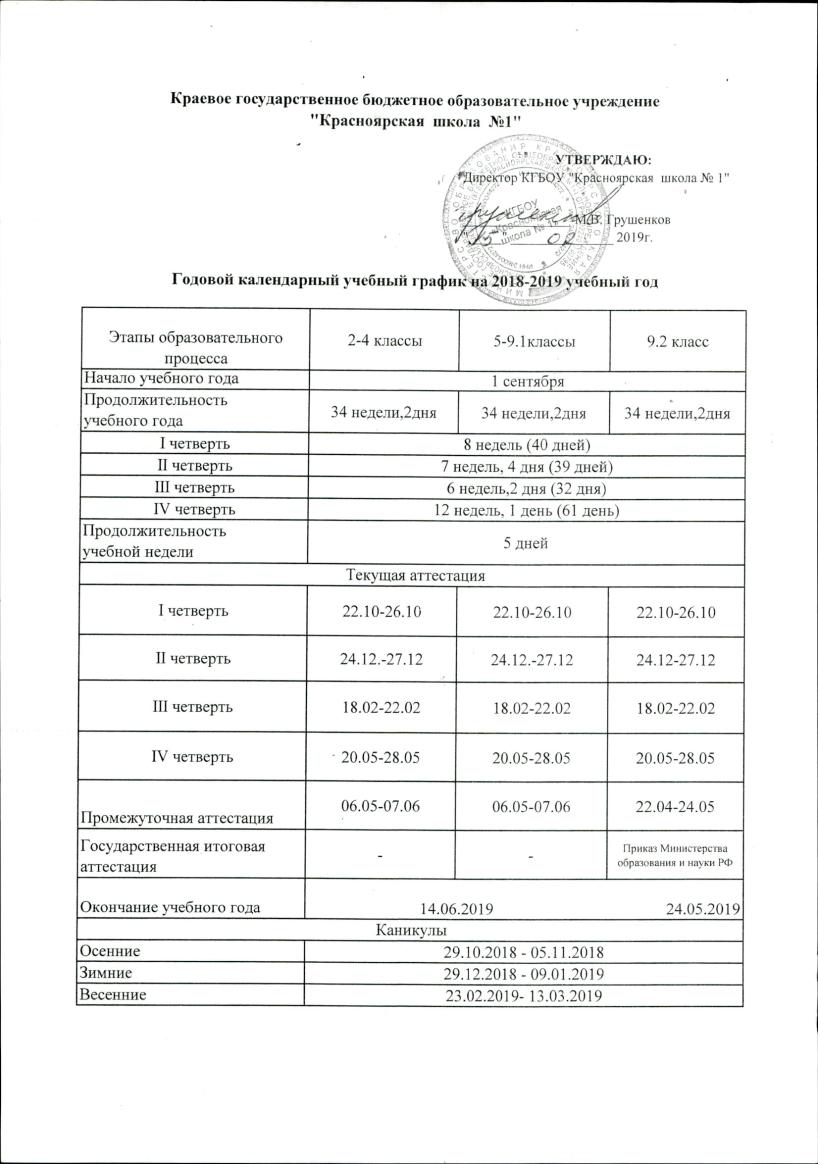 Приложение 2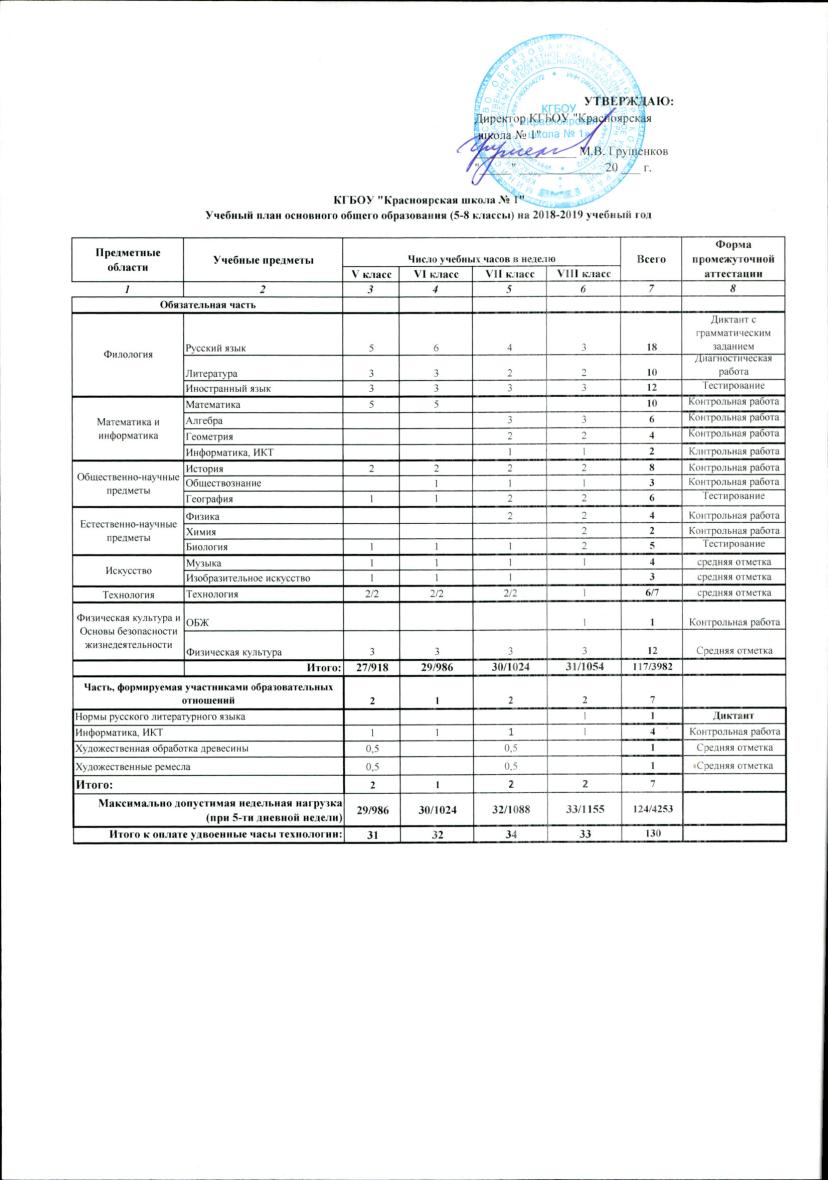 Приложение 3Обоснование необходимых изменений в имеющихся условияхВ соответствии с тем, что с января 2019 года, здание школы находящееся по адресу: г. Красноярск, улица Ломоносова 19 – закрыто на ремонт, то весь учебный процесс ведется в здании на  улице Ломоносова 9. В связи с этим вносятся необходимые изменения в имеющиеся условия, а именно в раздел III, пункт 3.2. «Материально –техническое обеспечение» и излагаются в следующей редакции.Сведения о наличии оборудованных учебных кабинетов, объектов для проведения практических занятий, библиотек, объектов спорта, средств обучения и воспитанияШкола имеет 1 здание (постройки 1912 года). Общая площадь всех помещений 1 686,3 кв.м. Число классных комнат – 16, их площадь 884 кв.м. Учебные кабинеты зданий отвечают современным требованиям.
Материально-техническая база образовательного учреждения приводится в соответствие с задачами по обеспечению реализации основной образовательной программы образовательного учреждения, необходимого учебно-материального оснащения образовательного процесса и созданию соответствующей образовательной и социальной среды.Имеющаяся в школе материальная база постоянно совершенствуется и позволяет вести обучение на достаточно хорошем уровне, что способствует развитию мотивации школьников на изучение различных дисциплин. Трудности возникают лишь со спортивным залом, но для решения этой проблемы создана дорожная карта. Целью которой является устранение данной проблемы.Приложение 4Дорожная карта  по формированию необходимых условий.Самая важная задача для руководства школы – это отсутствие спортивного зала и пандуса на ступеньках при входе в школу. Все остальные условия соблюдены.Дорожная карта  по формированию необходимых условий для занятия физической культуройУУДПланируемые результатыЛичностныеВ рамках когнитивного компонента будут сформированыисторико-географический образ, включая представление о территории и границах России, её географических особенностях; знание основных исторических событий развития государственности и общества; знание истории и географии края, его достижений и культурных традиций;образ социально-политического устройства — представление о государственной организации России, знание государственной символики (герб, флаг, гимн), знание государственных праздников;знание положений Конституции РФ, основных прав и обязанностей гражданина, ориентация в правовом пространстве государственно-общественных отношений;знание о своей этнической принадлежности, освоение национальных ценностей, традиций, культуры, знание о народах и этнических группах России;освоение общекультурного наследия России и общемирового культурного наследия;ориентация в системе моральных норм и ценностей;ориентация в особенностях социальных отношений и взаимодействий, установление взаимосвязи между общественными и политическими событиями;экологическое сознание, признание высокой ценности жизни во всех её проявлениях; знание основных принципов и правил отношения к природе; знание основ здорового образа жизни и здоровьесберегающих технологий; правил поведения в чрезвычайных ситуациях.В рамках ценностного и эмоционального компонентов будут сформированы:гражданский патриотизм, любовь к Родине, чувство гордости за свою страну;уважение к истории, культурным и историческим памятникам;эмоционально положительное принятие своей этнической идентичности;уважение к другим народам России и мира и принятие их, межэтническая толерантность, готовность к равноправному сотрудничеству;уважение к личности и её достоинству, доброжелательное отношение к окружающим, нетерпимость к любым видам насилия и готовность противостоять им;уважение к ценностям семьи, любовь к природе, признание ценности здоровья, своего и других людей, оптимизм в восприятии мира;потребность в самовыражении и самореализации, социальном признании;позитивная моральная самооценка и моральные чувства — чувство гордости при следовании моральным нормам, переживание стыда и вины при их нарушении.В рамках деятельностного (поведенческого) компонента будут сформированы:готовность и способность к участию в школьном самоуправлении в пределах возрастных компетенций (дежурство в школе и классе, участие в детских и молодёжных общественных организациях, школьных и внешкольных мероприятиях);готовность и способность к выполнению норм и требований школьной жизни, прав и обязанностей ученика;умение вести диалог на основе равноправных отношений и взаимного уважения и принятия; умение конструктивно разрешать конфликты;готовность и способность к выполнению моральных норм в отношении взрослых и сверстников в школе, дома, во внеучебных видах деятельности;потребность в участии в общественной жизни ближайшего социального окружения, общественно полезной деятельности;готовность к выбору профильного образования.Выпускник получит возможность для формирования:выраженной устойчивой учебно-познавательной мотивации и интереса к учению;готовности к самообразованию и самовоспитанию;адекватной позитивной самооценки и Я-концепции;компетентности в реализации основ гражданской идентичности в поступках и деятельности;морального сознания на конвенциональном уровне, способности к решению моральных дилемм на основе учёта позиций участников дилеммы, ориентации на их мотивы и чувства; устойчивого следования в поведении моральным нормам и этическим требованиям;эмпатии как осознанного понимания и сопереживания чувствам других, выражающейся в поступках, направленных на помощь и обеспечение благополучия.РегулятивныеВыпускник научится:целеполаганию, включая постановку новых целей, преобразование практической задачи в познавательную;самостоятельно анализировать условия достижения цели на основе учёта выделенных учителем ориентиров действия в новом учебном материале;планировать пути достижения целей с помощью учителя;уметь самостоятельно контролировать своё время и управлять им;принимать решения в проблемной ситуации на основе переговоров;адекватно оценивать правильность выполнения действия и вносить необходимые коррективы в исполнение как в конце действия, так и по ходу его реализации;элементам прогнозирования как предвидения будущих событий и развития процесса.Выпускник   получит возможность научиться:построению жизненных планов во временной перспективе;основам саморегуляции в учебной и познавательной деятельности в форме осознанного управления своим поведением и деятельностью; адекватно оценивать свои возможности достижения цели определённой сложности в различных сферах самостоятельной деятельности;основам саморегуляции эмоциональных состояний;прилагать волевые усилия и преодолевать трудности и препятствия на пути достижения целей.КоммуникативныеВыпускник научится:формулировать собственное мнение и позицию, аргументировать и координировать её с позициями партнёров в сотрудничестве при выработке общего решения в совместной деятельности;устанавливать и сравнивать разные точки зрения, прежде чем принимать решения и делать выбор;аргументировать свою точку зрения, спорить и отстаивать свою позицию не враждебным для оппонентов образом;задавать вопросы, необходимые для организации собственной деятельности и сотрудничества с партнёром;адекватно использовать речевые средства для решения различных коммуникативных задач; владеть устной и письменной речью; строить высказывание;организовывать и планировать учебное сотрудничество с учителем и сверстниками, определять цели и функции участников, способы взаимодействия; планировать общие способы работы;работать в группе — устанавливать рабочие отношения, эффективно сотрудничать и способствовать продуктивной кооперации; интегрироваться в группу сверстников и строить продуктивное взаимодействие со сверстниками и взрослыми;использовать доступные языковые средства для отображения своих чувств, мыслей, мотивов и потребностей.Выпускник получит возможность научиться:учитывать разные мнения и интересы и обосновывать собственную позицию;брать на себя инициативу в организации совместного действия (деловое лидерство);вступать в диалог, а также участвовать в коллективном обсуждении проблем, участвовать в дискуссии и аргументировать свою позицию, владеть монологической и диалогической формами речи в соответствии с  усвоенными грамматическими и синтаксическими нормами родного языка.ПознавательныеВыпускник научится:основам реализации проектно-исследовательской деятельности;проводить наблюдение и эксперимент под руководством учителя;осуществлять поиск информации с использованием ресурсов библиотек и Интернета;определять эффективность способа решения задачи в зависимости от конкретных условий;давать определение понятиям;устанавливать причинно-следственные связи;осуществлять логическую операцию установления родовидовых отношений;обобщать понятия — осуществлять логическую операцию перехода от видовых признаков к родовому понятию, от понятия с меньшим объёмом к понятию с большим объёмом;осуществлять сравнение, классификацию, самостоятельно выбирая основания и критерии для указанных логических операций;строить логическое рассуждение, включающее установление причинно-следственных связей;объяснять с помощью наводящих вопросов явления, процессы, связи и отношения, выявляемые в ходе исследования;основам ознакомительного, изучающего и поискового чтения;структурировать тексты, включая умение выделять главное и второстепенное, главную идею текста, выстраивать последовательность описываемых событий;работать с метафорами — понимать переносный смысл выражений, понимать и объяснять причины употребления оборотов речи, построенных на скрытом уподоблении, образном сближении слов.Выпускник получит возможность научиться:основам рефлексивного чтения;выдвигать гипотезы о связях и закономерностях событий, процессов, объектов;делать умозаключения (индуктивное и по аналогии) и выводы на основе аргументации.Разделы программыПланируемые результатыОбращение с устройствами ИКТВыпускник научится:правильно включать и выключать устройства ИКТ, входить в операционную систему и завершать работу с ней, выполнять базовые действия с экранными объектами (перемещение курсора, выделение, прямое перемещение, запоминание и вырезание);осуществлять информационное подключение к локальной сети и глобальной сети Интернет;при необходимости пользоваться тифлоинформационными средствами (рельефно-точечный дисплей, синтезатор голоса, система «горячих клавиш», экранная лупа);соблюдать требования техники безопасности, гигиены, эргономики и ресурсосбережения при работе с устройствами ИКТ, в частности учитывающие специфику работы с различными экранами.Выпускник получит возможность научиться:соединять устройства ИКТ (блоки компьютера, устройства сетей, принтер, проектор, сканер, измерительные устройства и т.д.) с использованием проводных и беспроводных технологий;выводить информацию на бумагу, правильно обращаться с расходными материалами;изменять настройки экрана в соответствии с индивидуальными потребностями, определенными характером нарушения зрения.Фиксация изображений и звуковВыпускник научится:осуществлять фиксацию хода и результатов проектной деятельности;создавать презентации.Выпускник получит возможность научиться:выбирать технические средства ИКТ для фиксации изображений и звуков в соответствии с поставленной целью;использовать возможности ИКТ в творческой деятельности.Создание письменных сообщенийВыпускник научится:создавать текст на русском языке;осуществлять редактирование и структурирование текста в соответствии с его смыслом средствами текстового редактора;Выпускник получит возможность научиться:использовать средства орфографического и синтаксического контроля русского текста и текста на иностранном языке.сканировать текст и осуществлять распознавание сканированного текста;осуществлять письменное смысловое резюмирование высказываний в ходе обсуждения.Создание графических объектовВыпускник научится:создавать различные геометрические объекты с использованием возможностей специальных компьютерных инструментов;создавать столбчатые и круговые диаграммы и графики в соответствии с решаемыми задачами.Создание, восприятие и использование гипермедиасообщенийВыпускник научится:организовывать сообщения в виде линейного или включающего ссылки представления для самостоятельного просмотра через браузер;использовать при восприятии сообщений внутренние и внешние ссылки;формулировать вопросы к сообщению, создавать краткое описание сообщения; цитировать фрагменты сообщения;избирательно относиться к информации в окружающем информационном пространстве, отказываться от потребления ненужной информации.Выпускник получит возможность научиться:понимать сообщения, используя при их восприятии внутренние и внешние ссылки, различные инструменты поиска, справочные источники (включая двуязычные).Коммуникация и социальное взаимодействиеВыпускник научится:использовать возможности электронной почты для информационного обмена;осуществлять образовательное взаимодействие в информационном пространстве образовательного учреждения (получение и выполнение заданий, получение комментариев, совершенствование своей работы, формирование портфолио);соблюдать нормы информационной культуры, этики и права; с уважением относиться к частной информации и информационным правам других людей.Выпускник получит возможность научиться:взаимодействовать в социальных сетях, работать в группе над сообщением;участвовать в форумах в социальных образовательных сетях;выступать с аудиовидеоподдержкой, включая выступление перед дистанционной аудиторией.Поиск и организация хранения информации Выпускник научится:использовать различные приёмы поиска информации в Интернете, поисковые сервисы, строить запросы для поиска информации и анализировать результаты поиска;использовать приёмы поиска информации на персональном компьютере, в информационной среде учреждения и в образовательном пространстве;формировать собственное информационное пространство: создавать системы папок и размещать в них нужные информационные источники.Выпускник получит возможность научиться:использовать различные библиотечные, в том числе электронные, каталоги для поиска необходимых книг;использовать различные приёмы поиска информации в Интернете в ходе учебной деятельности. искать информацию в различных базах данных, создавать и заполнять базы данных.Анализ информации, математическая обработка данных в исследованииВыпускник научится:вводить результаты измерений и другие цифровые данные для их обработки, в том числе статистической и визуализации.Выпускник получит возможность научиться:проводить естественно-научные и социальные измерения, вводить результаты измерений и других цифровых данных и обрабатывать их;анализировать результаты своей деятельности и затрачиваемых ресурсов.Моделирование, проектирование и управлениеВыпускник научится:моделировать с использованием средств программирования;проектировать и организовывать свою индивидуальную и групповую деятельность, организовывать своё время с использованием ИКТ.Выпускник получит возможность научиться:моделировать с использованием виртуальных конструкторов.Разделы программыПланируемые результатыРабота с текстом: поиск информации и понимание прочитанногоВыпускник научится:ориентироваться в содержании текста и понимать его целостный смысл:определять главную тему, общую цель или назначение текста;выбирать из текста или придумать заголовок, соответствующий содержанию и общему смыслу текста;формулировать тезис, выражающий общий смысл текста;предвосхищать содержание предметного плана текста по заголовку и с опорой на предыдущий опыт;объяснять порядок частей/инструкций, содержащихся в тексте;сопоставлять основные текстовые и внетекстовые компоненты: обнаруживать соответствие между частью текста и его общей идеей, сформулированной вопросом, объяснять назначение карты, рисунка, пояснять части графика или таблицы и т. д.;находить в тексте требуемую информацию (определять его основные элементы, сопоставлять формы выражения информации в запросе и в самом тексте, устанавливать, являются ли они тождественными или синонимическими, находить необходимую единицу информации в тексте);решать учебно-познавательные и учебно-практические задачи, требующие полного и критического понимания текста:определять назначение разных видов текстов;ставить перед собой цель чтения, направляя внимание на полезную в данный момент информацию;различать темы и подтемы специального текста;выделять не только главную, но и избыточную информацию;прогнозировать последовательность изложения идей текста;сопоставлять разные точки зрения и разные источники информации по заданной теме;выполнять смысловое свёртывание выделенных фактов и мыслей;формировать на основе текста систему аргументов (доводов) для обоснования определённой позиции;понимать душевное состояние персонажей текста, сопереживать им.Выпускник получит возможность научиться:анализировать изменения своего эмоционального состояния в процессе чтения, получения и переработки полученной информации и её осмысления.Работа с текстом: преобразование и интерпретация информацииВыпускник научится:структурировать текст, используя нумерацию страниц, списки, ссылки, оглавление; проводить проверку правописания; использовать в тексте таблицы, изображения;преобразовывать текст, используя новые формы представления информации: формулы, графики, диаграммы, таблицы (в том числе динамические, электронные, в частности в практических задачах), переходить от одного представления данных к другому;интерпретировать текст:сравнивать и противопоставлять заключённую в тексте информацию разного характера;обнаруживать в тексте доводы в подтверждение выдвинутых тезисов;делать выводы из сформулированных посылок;выводить заключение о намерении автора или главной мысли текста.Выпускник получит возможность научиться:выявлять дополнительную информацию текста на основе сопоставления иллюстративного материала с информацией текста, анализа подтекста (использованных языковых средств и структуры текста).Работа с текстом: оценка информацииВыпускник научится:откликаться на содержание текста:связывать информацию, обнаруженную в тексте, со знаниями из других источников;оценивать утверждения, сделанные в тексте, исходя из своих представлений о мире;находить доводы в защиту своей точки зрения;откликаться на форму текста: оценивать не только содержание текста, но и его форму, а в целом — мастерство его исполнения;на основе имеющихся знаний, жизненного опыта подвергать сомнению достоверность имеющейся информации, обнаруживать недостоверность получаемой информации, пробелы в информации и находить пути восполнения этих пробелов;в процессе работы с одним или несколькими источниками выявлять содержащуюся в них противоречивую, конфликтную информацию;использовать полученный опыт восприятия информационных объектов для обогащения чувственного опыта, высказывать оценочные суждения и свою точку зрения о полученном сообщении (прочитанном тексте).Выпускник получит возможность научиться:критически относиться к рекламной информации;находить способы проверки противоречивой информации;определять достоверную информацию в случае наличия противоречивой или конфликтной ситуации.Классы56789Максимальный объем учебной нагрузки2930323333Предметные областиУчебные предметы Количество часов по ступениКоличество часов по ступениКоличество часов по ступениКоличество часов по ступениКоличество часов по ступениитогоитогоФормы промежуточной аттестацииПредметные областиУчебные предметы 56789итогоитогоФормы промежуточной аттестацииОбязательная частьОбязательная частьОбязательная частьОбязательная частьОбязательная частьОбязательная частьОбязательная частьОбязательная частьОбязательная частьОбязательная частьФилологияРусский язык 5643321714Диктант с грамматическим заданиемФилологияЛитература 3322313442ТестированиеФилологияИностранный язык (английский язык)3333315510ТестированиеМатематика и информатика,Математика 5510340Контрольная работаМатематика и информатика,Алгебра 3339306Контрольная работаМатематика и информатика,Геометрия2226204Контрольная работаМатематика и информатика,Информатика 1113102ТестированиеОбщественно-научные предметы История  2222210340Тестирование Общественно-научные предметы Обществознание11114136Тестирование Общественно-научные предметы География112228272Тестирование Естественно-научные предметыФизика 2237238Контрольная работаЕстественно-научные предметыХимия 224136Контрольная работаЕстественно-научные предметыБиология 111227238ТестированиеИскусство Музыка11114136Написание и защита рефератаИскусство Изобразительное искусство1113102Написание и защита рефератаТехнологияТехнология22217238Творческие работыФизическая культура и основы безопасности жизнедеятельностиФизическая культура 3333315510ЗачетФизическая культура и основы безопасности жизнедеятельностиОБЖ11268ТестированиеИТОГО:27293031311485032Часть, формируемая участниками образовательного процессаЧасть, формируемая участниками образовательного процессаЧасть, формируемая участниками образовательного процессаЧасть, формируемая участниками образовательного процессаЧасть, формируемая участниками образовательного процессаЧасть, формируемая участниками образовательного процессаЧасть, формируемая участниками образовательного процессаЧасть, формируемая участниками образовательного процессаЧасть, формируемая участниками образовательного процессаЧасть, формируемая участниками образовательного процесса111115170111115170ИТОГО:2222210340Максимально допустимая недельная учебная  нагрузка (при 5-дневной рабочей неделе)Максимально допустимая недельная учебная  нагрузка (при 5-дневной рабочей неделе)29303233331575338№Направления Название программыКлассы 1Спортивно-оздоровительное«Подвижные игры»5 – 102Общекультурное Вокальная студия «Гармония»5 – 103Общекультурное ИЗО-студия4Общеинтеллектуальное «К тайнам слова»8 – 105Общеинтеллектуальное «Веселый английский»5 - 76Духовно-нравственное«Краевой экологический отряд «Экодозор»8 – 107Духовно-нравственноеШкольная газета «Школа нашими глазами»8 – 10Категория педагогическогоработника0BКол-во2BДолжностные функции1BФактический уровеньРуководитель школы1Обеспечивает системную образовательную и административно-хозяйственную работу образовательного учреждения.Высшее профессиональное образование, стаж административной  работы 19 летЗаместитель руководителя4Координируют работу учителей, воспитателей, разработку учебно-методической и иной документации. Обеспечивают совершенствование методов организации образовательного процесса. Осуществляют контроль за качеством образовательного процессаВысшее профессиональное образование, стаж административной работы от 4 до 9 лет (заместители  директора по УВР, ВР, КР, АХЧ)Учитель 22Осуществляет обучение и воспитание обучающихся, способствует формированию общей культуры личности, социализации, осознанного выбора и освоения образовательных программВысшее профессиональное образование – 100%.Из них: дефектологическое 89 %Социальный педагог 1Осуществляет комплекс мероприятий по воспитанию, образованию, развитию и социальной защите личности в учреждениях, организациях и по месту жительства обучающихсяВысшее профессиональное образование - 100%Логопед 2Осуществляет работу, направленную на максимальную коррекцию недостатков в развитии у обучающихся.Высшее профессиональное образование – 100%Педагог-психолог 1Осуществляет профессиональную деятельность, направленную на сохранение психического, соматического и социального благополучия обучающихсяВысшее профессиональное образование – 100%Учитель -дефектолог2Осуществляет работу, направленную на максимальную коррекцию недостатков в развитии у обучающихся.Высшее профессиональное образование – 100%Тьютор2Осуществляет организационную и методическую помощь учителю в обучении детей с особыми образовательными потребностями в классе.Высшее профессиональное образование – 100%Воспитатель 12Осуществляет деятельность по воспитанию детей. Осуществляет изучение личности обучающихся, содействует росту их познавательной мотивации, формированию компетентностей.Высшее профессиональное образование – 100%Заведующая библиотекой1Обеспечивает доступ обучающихся к информационным ресурсам, участвует в их духовно-нравственном воспитании, профориентации и социализации, содействует формированию информационной компетентности обучающихся.Высшее профессиональное образование – 100%Содержание деятельностиСрокиОтветственныеИнформационное обеспечениеПроведение комплекса мероприятий, предусмотренных «Дорожной картой»в течение годадиректорДокументы, указанные в «Дорожной карте»Формирование заявок на обучение педагогов на курсах повышения квалификации декабрьиюньзам. директора по УВР Заявки, бланки-заказыАнализ методической деятельности и постановка задач  на следующий учебный годиюньзам. директора по УВР Анализ работы школыАнализ учебной деятельности и постановка задач  на следующий учебный годиюньзам. директора по УВРАнализ работы школыАнализ воспитательной деятельности и постановка задач на следующий учебный годиюньзам. директора по ВРАнализ работы школыПодбор и расстановка педагогических кадровиюньдиректорзам. директора по УВРУведомления о нагрузкеУтверждение методических объединений, назначение руководителейавгуст-сентябрьдиректорзам. директора по УВР Приказ по школеПроведение педагогического совета «Анализ деятельности школы в прошедшем учебном году»:постановка задач на новый учебный годутверждение годового планапредставление проектов «Адаптированной основной образовательной программы ООО»,  «Программы внеурочной деятельности», «Программы воспитания и социализации»августдиректорПротокол педагогического советаПроведение тематического совещания для председателей МО оценка составленных планов работы МОвнесение изменений в составленные планыанализ рабочих программ педагогов (учителей-предметников, учителей-дефектологов, воспитателей) для классов, начинающих обучение по ФГОСвнесение изменений в составленные педагогами рабочие программы в соответствии с требованиями ФГОСавгустзам. директора по УВР Протокол совещанияПроведение заседаний МО:утверждение планов работы МОутверждение рабочих программ с внесенными изменениями в соответствии с требованиями ФГОСутверждение УМКавгустпредседатели МОПротоколы заседаний МОСоставление и утверждение единого УМК для классов, реализующих ФГОСавгустдиректорзам. директора по УВРУМКПроведение тематической консультации для классных руководителей классов, начинающих обучение по ФГОС:содержание родительского собрания 1 сентябряавгустзам. директора по УВР Материалы для проведения родительского собранияМониторинг готовности родителей учащихся, начинающих обучение по ФГОС:проведение родительских собраний в классах, начинающих обучение по ФГОСанкетирование родителейанализ полученных при анкетировании данныхсентябрьзам. директора по УВР классные руководителиПротоколы родительских собраний, аналитические справки по результатам анкетированияОформление информационных стендов для педагогов «Работаем по новым стандартам»сентябрьзам. директора по УВР Материалы стендовПроведение входных диагностических работ в классах, начинающих обучение по ФГОСсентябрьзам. директора по УВРАналитическая справка о результатах диагностических работОрганизация работы медико-психолого-педагогического консилиумав течение годаруководитель службы сопровожденияПротоколы заседаний медико-психолого-педагогического консилиумаПроведение педагогического совета «Современный урок  в контексте ФГОС»январьдиректорПротокол педагогического советаПроведение заседаний МО:внесение необходимых изменений в рабочие программы по итогам работы в течение учебной четвертиизменение структуры традиционного урока по предмету (ам) в соответствии с требованиями ФГОСмоделирование фрагментов уроков в соответствии с требованиями ФГОСконсультирование членов МО по содержанию нормативной базы, обеспечивающей переход на ФГОСноябрьпредседатели МОПротоколы заседаний Проведение дефектологического всеобуча «Особенности реализации ФГОС в ОУ для детей с ограниченными возможностями здоровья»ноябрьзам. директора по КРПрограмма обученияОбеспечение непрерывного образования педагогов, повышение их квалификации и педмастерства на КПК методических служб города и краяв течение годазам. директора по УВР Свидетельства об окончании КПКПроведение консультаций для молодых специалистов и малоопытных учителейв течение годазам. директора по УВР; председатели МОнаставникиЗаполненные бланки консультацийСоздание ВТК по адаптации образовательных технологий для обучения детей с ОВЗсозданию диагностических материаловсозданию инновационных продуктов, обобщающих опыт внедрения ФГОС в практику работы школы для детей с ОВЗвнесению изменений в проекты программв течение годадиректорзам. директора по УВР ПриказыУчастие в семинарах и конференциях по вопросам внедрения ФГОСв течение годазам. директора по УВР Программы семинаров, конференцийПроведение фестиваля открытых уроков и занятий «Работаем по новым стандартам»апрельзам. директора по УВР Информационные ресурсы сложной структуры (ИРСС): конспекты уроков, презентации, методические материалы, подготовленные педагогами и размещенные в сети ИнтернетПроведение методического семинара «Оценочная деятельность педагога в условиях внедрения ФГОС»январьдиректорзам. директора по УВР Протокол заседания методического советаПроведение заседаний МО «Технология оценивания в условиях обучения детей с ОВЗ»мартпредседатели МОПротоколы заседаний Классно-обобщающий контроль «Соответствие уроков и занятий, проводимых педагогами в классах, обучающимся по ФГОС, современным требованиям»апрельзам. директора по УВРСправка о результатах контроляПроведение с учащимися общешкольных внеклассных мероприятий, способствующих достижению требуемого ФГОС уровня сформированности УУД (конкурсы исследовательских работ, диспуты, защита проектов и т.п.)в течение годапредседатели МОАнализ деятельности МОПроведение диагностических работ в классах, в которыхпроводится обучение по ФГОСпланируется обучение по ФГОС в следующем учебном годуапрельзам. директора по УВРАналитическая справка о результатах диагностических работМониторинг удовлетворенности участников образовательного процесса, связанных с внедрением ФГОСапрельпедагоги-психологиклассные руководителиАналитическая справкаПроведение малого педагогического совета с участием медицинских работников «Результаты адаптации учащихся к новым условиям обучения»майзам. директора по УВРПротокол заседания малого педагогического советаАнализ методической деятельности и постановка задач  на следующий учебный годиюньзам. директора по УВР Анализ работы школыАнализ учебной деятельности и постановка задач  на следующий учебный годиюньзам. директора по УВРАнализ работы школыАнализ воспитательной деятельности и постановка задач на следующий учебный годиюньзам. директора по ВРАнализ работы школыВнесение изменений в проекты «Адаптированной основной образовательной программы ООО»«Программы внеурочной деятельности» «Программы воспитания и социализации»сентябрь-ноябрьдиректорзам. директора по УВР председатели МОУтвержденные документыСоздание и представление в методический совет для утверждения адаптированных учебных программ программ по коррекционным курсампрограмм внеурочной деятельностисентябрь директорзам. директора по УВР Утвержденные документыИндивидуальноеГрупповоеНа уровне классаНа уровне школыКомпоненты оснащенияНеобходимое оборудование и оснащениеНеобходимо/имеется в наличии1. Компоненты оснащения учебного (предметного) кабинета основной школы1.1. Нормативные документы, программно-методическое обеспечение, локальные акты: должностные инструкции учителя-предметника, паспорт учебного кабинета, Положение о  рабочей программе, Положение о промежуточной аттестации обучающихся,  Программа учебно-исследовательской и проектной деятельности учащихся, рабочие программы по предметам.Имеются1. Компоненты оснащения учебного (предметного) кабинета основной школы1.2. Учебно-методические материалы:1.2.1. УМК по всем предметам.1.2.2. Дидактические и раздаточные материалы по всем предметам инварианта и компонента, формируемого образовательным учреждением.Имеются, систематизированы1. Компоненты оснащения учебного (предметного) кабинета основной школы1.2.3. Аудиозаписи, видеоматериалы, презентации по содержанию учебных предметов.1.2.4. ТСО, компьютерные, информационно-коммуникационные.Имеются, систематизированы, сосредоточены на головных компьютерах , в библиотеке.1. Компоненты оснащения учебного (предметного) кабинета основной школы1.2.5. Учебно-практическое оборудование: химия, биология, физика, технология.Обеспечено в полном объёме.1. Компоненты оснащения учебного (предметного) кабинета основной школы1.2.6. Оборудование (мебель) во всех учебных кабинетахОбеспечено в полном объёме.2. Компоненты оснащения методическими материалами основной общей школы.2.1. Нормативные документы федерального, регионального уровней.Имеются.2.2. Документация школы по всем направлениям работы.Имеется.2.3. Комплекты диагностических материалов: контрольные работы, тесты по предметам, педагогические и психологические тесты, опросники для учащихся и педагогов по достижению планируемых результатов.Имеются.2.4. Базы данных учащихся, педагогических работниковИмеются.4. Компоненты оснащения помещений для занятий физической культуры4.1  Спортзал, спортивная площадка.4.2. Спортивный инвентарь.Имеются.Имеются5. Компоненты оснащения помещений для занятий общекультурного направления5.1. Фортепиано, магнитофон, телевизоры, копиры, компьютеры с выходом в Интернет, проекторы, интерактивные доски.5.2.Таблицы, дидактический материал, мультимедийные презентации.Имеются.Имеются.6. Компоненты оснащения помещения для психологического сопровождения обучающихся.3.1. Психологическая служба3.3.Таблицы, дидактический материал, мультимедийные презентации.3.4.Телевизоры, копиры, компьютеры с выходом в Интернет, проекторы.Имеется.Имеются.Имеются.7. Компоненты оснащения помещений для питания.7.1. Договор с КГБУ «Центр питания»7.2. Оборудование и мебель.Имеется действующее оборудование в полном  объёме и мебель на 110 посадочных мест.8. Компоненты оснащения помещений медицинского обслуживания.8.1. Договор с КГБУЗ «Красноярская межрайонная детская клиническая больница №1»8.2. Перечень необходимых медицинских средств, оборудования.Имеется.Имеется.9. Компоненты оснащения помещений для проектной и исследовательской деятельности 9.1. Таблицы, дидактический материал, мультимедийные презентации по предметам.9.2. Телевизоры, копиры, компьютеры с выходом в Интернет, проекторы.Имеются.Имеются.П/пОбъекты для организации образовательного процессаКоличество1.Учебные кабинеты:1.1Кабинет начальных классов31.2Кабинет русского языка и литературы11.3Кабинет математики11.4Кабинет информатики11.5Кабинет иностранного языка11.6Кабинет истории и обществознания12.Объекты для проведения практических занятий2.1Кабинет физики12.2Кабинет химии и лаборантская12.3Кабинет биологии12.4Кабинет технологии12.5Кабинет географии13Объекты для проведения коррекционных занятий3.1Кабинет дефектолога13.2Кабинет логопеда13.3Кабинет психолога14.Объекты физической культуры и спорта4.1Спортивный зал-4.2Кабинет адаптивной физической культуры15.Общественное питание5.1Столовая1 / 57 мест5.2Пищеблок56.Досуг, отдых6.1Актовый зал16.2Игровая спортивная площадка17.Медицинский пункт 18.Библиотека1МероприятиеДата ОтветственныйПланируемый результатУстановка пандуса на ступеньках при входе в здание школы1.05-1.06Вокин К.Н. – заместитель директора по АХЧ;Баранов Н.А. – заместитель директора по УВР;Установка пандуса для детей имеющих нарушения опорно-двигательного аппаратаВедение переговоров со спортивными организациями, находящимися рядом со школой, о проведении в них уроков физической культуры.1.06-31.08.2019Грушенков М.В. – директор;Вокин К.Н. – заместитель директора по АХЧДоговор о сотрудничестве с МАУ "СШОР "Энергия" либо СДЮСШОР по видам единоборствИзменение рабочей программы по физической культуре. 1 час в неделю выносится на теорию.1.06 – 31.08.2019Баранов Н.А. – заместитель директора по УВР;Штейбрехер Д.А. – учитель физической культурыРазработка и утверждение новой рабочей программы по физической культуре.Задействовать спортивные сооружения при проведении физической культуры, находящиеся рядом со школой «Футбольная коробка» - 50 м. от школы;Набережная реки Енисей, где есть беговые дорожки, тренажеры. – 200 метров от школы.1.06 – 31.08.2019Баранов Н.А. – заместитель директора по УВР;Штейбрехер Д.А. – учитель физической культурыВнесение изменений в рабочую программу по физической культуре.Закрепить воспитателя, для сопровождения детей к спортивным объектам в помощь учителю физической культуры1.09.2019Грушенков М.В. – директорПриказ на назначение воспитателя.Ведение переговоров с администрацией железнодорожного района об установлении семафора и «зебры» на проезжей части возле школы, для беспрепятственного движения учащихся к спортивным  объектам.   1.06-31.06Грушенков М.В. – директор;Вокин К.Н. – заместитель директора по АХЧУстановление семафора и «зебры».